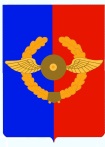 Российская ФедерацияИркутская областьУсольское районное муниципальное образованиеА Д М И Н И С Т Р А Ц И Я Городского поселенияСреднинского муниципального образованияП О С Т А Н О В Л Е Н И Е От 25.10.2017 г.                                 п. Средний                                               №73 О внесении на рассмотрение в Думу городского поселения Среднинского муниципального образования проекта решения «О бюджете городского поселения  Среднинского муниципального образования  на 2017 год и плановый период 2018 и 2019 годов» В соответствии со статьей 20 Положения о Бюджетном процессе в городском поселении Среднинского муниципального образования, утвержденным решением Думы городского поселения Среднинского муниципального образования  от 30.03.2016г. №120, руководствуясь ст. ст. 23, 47 Устава городского поселения Среднинского муниципального образования, администрация  городского поселения Среднинского муниципального образования, ПОСТАНОВЛЯЕТ:1. Внести проект решения «О бюджете городского поселения   Среднинского муниципального образования на 2018 год и плановый период 2019 и 2020 годов» на рассмотрение в Думу городского поселения Среднинского муниципального образования.2.  Определить докладчиком главного специалиста по бюджетно-финансовой политике администрации городского поселения Среднинского муниципального образования Н.П. Щерба.3. Контроль за выполнением настоящего постановления оставляю за собой.Глава городского поселения Среднинского муниципального образования                        В.Д. БарчуковПриложение 1к решению Думы городского    поселения Среднинского муниципального образования                                                                        от  .10.2017г. №                        	Основные направления бюджетной и налоговой политикигородского поселения Среднинского муниципальногообразования на 2018-2020 годы      Основные направления бюджетной и налоговой политики городского поселения  Среднинского муниципального образования  на 2016 год и плановый период  до 2018 года  определены с учетом тенденции федерального и областного законодательства, в соответствии с требованиями Бюджетного кодекса Российской Федерации, положениях послания Президента Российской Федерации Федеральному Собранию Российской Федерации, Положением о Бюджетном процессе в городском поселении Среднинского муниципального образования, утвержденным решением Думы городского поселения Среднинского муниципального образования от 30.03.2016г. № 120.  Основными целями бюджетной и налоговой политики городского поселения Среднинского муниципального образования на 2017-2019 гг. являются:- содействие устойчивому социально-экономическому развитию городского поселения Среднинского муниципального образования;- обеспечение долгосрочной сбалансированности бюджета городского поселения Среднинского муниципального образования;- повышения уровня и качества жизни граждан; -  повышения эффективности и прозрачности муниципального управления;- осуществление бюджетных расходов, исходя из программно-целевых методов управления с усилением ответственности исполнителей муниципальных программ за результаты их реализации;- создание максимально благоприятных условий для развития малого и среднего предпринимательства; - улучшение условий жизни жителей Среднинского муниципального образования, адресное решение социальных проблем; - содействие повышению качества муниципальных услуг;- развитие конкуренции в сфере предоставления социальных услуг, в том числе за счет привлечения к их оказанию негосударственных организаций, прежде всего социально ориентированных некоммерческих организаций.Для достижения поставленных целей основными задачами бюджетной и налоговой политики городского поселения Среднинского муниципального образования являются:- повышение надежности прогноза социально-экономического развития городского поселения Среднинского муниципального образования на плановый период;- оптимизация бюджетного процесса через минимизацию внесения изменений в утвержденный бюджет поселения;- повышение эффективности размещения заказов на поставки товаров, выполнение работ и оказание услуг для нужд муниципального образования;- формирование благоприятной среды для предпринимательской и инвестиционной деятельности, которые объективно являются необходимой основой для увеличения доходов бюджета; - совершенствование механизмов муниципального финансового контроля;- достижение критериев эффективности и результативности бюджетных расходов;- финансово-экономическое обоснование решений, приводящих к новым расходным обязательствам с оценкой долгосрочных последствий для социально-экономического развития поселения;1. Политика в области доходовОсновными направлениями повышения эффективности в области формирования доходов бюджета городского поселения Среднинского муниципального образования являются:взаимодействие с налоговыми органами и иными территориальными подразделениями органов государственной власти, осуществляющими администрирование доходов, подлежащих зачислению в бюджет поселения, в целях увеличения собираемости доходов;повышение эффективности администрирования доходов, отнесенных к ведению органов местного самоуправления городского поселения Среднинского муниципального образования;2. Приоритеты бюджетных расходовИсходя  из сложившейся экономической ситуации, бюджетная политика в области расходов будет направлена на оптимизацию и повышение эффективности бюджетных расходов за счет:      - экономии бюджетных средств в связи с расширением спектра оказания муниципальных услуг;- оказания поддержки социально ориентированным некоммерческим организациям,- содействия развитию малого и среднего предпринимательства;-  сокращения расходов, не связанных с обеспечением социальных выплат и деятельностью объектов социальной инфраструктуры;- обеспечения адресности оказания мер социальной поддержки жителям муниципального образования;        -	усиления контроля и проведения анализа результативности использования средств.3. Особенности формирования отдельных направлений расходов бюджета городского поселения Среднинского муниципального образования и приоритеты бюджетных расходов.В соответствии с основной целью бюджетной политики на 2017-2019 годы приоритетами бюджетных расходов станут: выплата заработной платы; начисления на заработную плату; социальные выплаты; коммунальные услуги; арендная плата;-	взвешенный подход к увеличению и принятию новых  расходных обязательств. Принятие решений по увеличению действующих и (или) установлению новых расходных обязательств должно производиться только в пределах имеющихся для их реализации финансовых ресурсов.- 	недопущение образования необоснованной кредиторской задолженности. Исполнение бюджета городского поселения Среднинского муниципального образования должно осуществляться в рамках действующего законодательства Российской Федерации и в соответствии с Положением о бюджетном процессе в городском поселении Среднинского муниципального образования, сводной бюджетной росписью, кассовым планом исполнения бюджета городского поселения Среднинского муниципального образования на основе казначейской системы исполнения бюджета.4. Политика в области управления муниципальным долгомДолговая политика будет направлена на недопущение появления  муниципального долга и минимизации финансовых рисков.Основным направлением долговой политики поселения на среднесрочную перспективу является недопущение образования муниципального долга в случае стабильной экономической ситуации в поселении и исполнения полномочий в прежнем объеме.5. Политика в области формирования межбюджетных отношенийФормирование межбюджетных отношений будет проводиться в соответствии с законом Иркутской области «О межбюджетных трансфертах и нормативах отчислений доходов в местные бюджеты» и  Главой 16 Бюджетного Кодекса РФ.Органы местного самоуправления Среднинского муниципального образования формируют межбюджетные отношения с органами местного самоуправления района. В целях повышения бюджетной дисциплины будут усилен контроль  соблюдения требований Бюджетного кодекса РФ при формировании и исполнении бюджета поселения.Приложение 2к решению Думы городского    поселения Среднинского муниципального образования                                                                                                       от .10.2017г. №                        Предварительные итоги социально-экономического развития за 9 месяцев 2016 года и ожидаемые итоги социально- экономического развития за 2017 годДемографические показателиДемографическая ситуация в Среднинском муниципальном образовании в настоящее время определяется снижением естественной убыли населения за счет сокращения смертности населения.Малое предпринимательствоМалое предпринимательство занимает прочное место в структуре экономики образования. В 2017 году количество малых предприятий составило 24 с численностью работающих 107 человек.На тысячу жителей Среднинского муниципального образования приходится около 4.5 малых предприятий. Предприятия сконцентрированы в основном в сфере торговли- 1,5 % численности занятых, в сфере услуг- 1,32% численности занятых.К концу 2017 года число малых предприятий и предпринимателей предположительно составит 24, численность работающих достигнет 113 человек.Зарегистрированная среднемесячная заработная плата за 2017 год составила 19420 рублей, темп роста к 2016 году- 105,2 %.Между Администрацией Среднинского муниципального образования и Советом предпринимателей на 2017 годы определены направления развития Среднинского муниципального образования. Разработана программа с объемом вложений 215 тыс. руб. из которых освоено за 9 месяцев 2017 года 64.5 тыс. руб.Фонд заработной платы  Фонд заработной платы является основной составляющей доходов населения, а также одним из основных бюджетообразующих показателей.Прогноз фонда заработной платы на 2017 год рассчитан исходя из анализа динамики данного показателя за ряд последних лет, прогноза развития основных отраслей экономики, государственной политики в области заработной платы работников бюджетной сферы.При расчете фонда заработной платы за 2017 год использовались статистические данные по крупным и средним предприятиям (фонд заработной платы за 9 месяцев 2017 года составил 1 200,4 млн. руб.).В 2016 году за аналогичный период составил 1 179,9 млн. руб. Увеличение фонда оплаты труда связано с организационно-штатными мероприятиями в вооруженных сила РФ, но в тоже время с мерами, предпринятыми на государственном и муниципальном уровне по повышению заработной платы работникам всех уровней бюджетной системы. При прогнозировании фонда заработной платы на 2017 год учитывалась предполагаемая индексация заработной платы работникам бюджетной сферы, согласно   сценарных   условий   развития   Российской Федерации на 2017-2019 гг). В 2017 г. фонд заработной платы предположительно составит 1 600,5 млн. руб.услуги населениюобустройства мест массового отдыха населенияИндикативный план.Приложение 3к решению Думы городского    поселения Среднинского муниципального образования                                                                                                       от .10.2017г. №Отдельные показатели прогноза развития Среднинского муниципального образования на 2018-2020 годыПриложение 4к решению Думы городского    поселения Среднинского муниципального образования                                                                          от  .10.2017 г. №                                              Пояснительная запискабюджета  городского поселения Среднинского муниципального образования  на 2018годДоходы Формирование бюджета Среднинского муниципального образования на 2018 год, осуществлено в соответствии с требованиями действующего бюджетного и налогового законодательства с учетом планируемых с 2018 года изменений, исходя из ожидаемых параметров исполнения местного бюджета на 2017 год и основных параметров прогноза социально - экономического развития поселения на 2018-2020 годы с целью обеспечения выполнения расходных обязательств местного бюджета.Прогнозные оценки поступления налога на доходы физических лиц в бюджет поселения характеризуются следующими данными:    Основные характеристики прогноза поступлений доходов бюджет поселения на 2017-2020 годы и поступлений доходов в 2017г. представлены в таблице 1.  Показатели поступлений доходов бюджет поселения на 2017 - 2020 гг. (тыс. руб.)                                                                                           Таблица 1.Согласно представленным в таблице 1 данным ожидаемое исполнение доходной части бюджета в 2017 году составит 23 234,10 тыс. руб.    Особенности расчета поступлений в бюджет поселения по отдельным видам налогов В соответствии со ст. 61 Бюджетного кодекса РФ в бюджеты поселений зачисляются налоговые доходы от следующих федеральных, местных налогов, устанавливаемых представительными органами поселений в соответствии с законодательством Российской Федерации о налогах и сборах:земельного налога - по нормативу 100 процентов;налога на имущество физических лиц - по нормативу 100 процентов.налога на доходы физических лиц - по нормативу 10 процентов;            182 1 01 02000 01 0000 110 Налог на доходы  физических лицРасчет   налога   на   доходы физических   лиц   произведен   исходя  из прогнозируемых на 2017-2020 года индекса роста денежных доходов населения или сводного индекса потребительских цен (в зависимости от вида налоговой базы).Сумма налога на 2018 год определена по бюджету как 98,5% к ожидаемым поступлениям 2016 года и составляет  22 500,0 тыс. руб. Налог на доходы физических лиц является основным источником доходов бюджета Среднинского муниципального образования, доля НДФЛ в  доходной части бюджета составляет примерно 98%.182 1 06 01030 10 0000 110 Налог на имущество физических лицСумма налога на 2017 год определена по бюджету как 100% к ожидаемым поступлениям 2017 года и составляет 5,5 тыс. руб. 182 1 06 06000 00 0000 110 Земельный налог Сумма налога на 2015 год определена по бюджету как 100% к ожидаемым поступлениям 2017 года и составляет 16,0 тыс. руб.В 2017 году велась работа по хозяйственным книгам по земельным участкам, имущества физических лиц. В связи с этим имеется более достоверная информация по оформленным земельным участкам и имущества в собственность.901 1 08 00000 00 0000 110 Государственная пошлинаподлежащей зачислению по месту государственной регистрации, совершения юридически значимых действий или выдачи документов) - по нормативу 100 процентов:Расчет размеров поступлений от государственной пошлины произведен исходя из следующих данных: среднее количество человек, воспользовавшихся услугами правового и технического характера по нотариальным действиям за 2017 год (Основы законодательства Российской Федерации о нотариате
от 11 февраля 1993 г. N 4462-I, глава V, ст. 22.1.) Прогноз поступления от уплаты государственной пошлины в 2018году составит 40 тыс. руб.901 1 16 90000 00 0000 000 Прочие поступления от денежных взысканий (штрафов) и иных сумм в возмещение ущербаДоходы по штрафам за правонарушение в сфере благоустройства, в соответствии Закона № 98-ОЗ от 12.11.2007г. «Об административной ответственности за правонарушения в сфере благоустройства городов и других населенных пунктов Иркутской области». По оценки поступлений 2016 года,  по данному виду доходу 2017г. сумма составляет 20 000,00 руб.                                                                                                                                                     Безвозмездные поступления планируются в сумме 291,5 тыс. руб.Субвенции бюджетам поселений на осуществление первичного воинского учета на территориях, где отсутствуют военные комиссариаты – 290,9 тыс. руб.	Субвенции бюджетам поселений на выполнение передаваемых полномочий субъектов Российской Федерации (областной бюджет) – 0,60 тыс. руб.Расходы Раздел 01. Общегосударственные вопросы – 13 846 504,40 руб.	901 01 02 700 00 00 000 000 Муниципальная программа «Устойчивое развитие экономической базы городского поселения Среднинского муниципального образования» на 2017-2020 годы –  13 846 504,4   руб.901 01 02 701 00 00 000 000 Подпрограмма «Обеспечение деятельности главы городского поселения Среднинского муниципального образования» по муниципальной программе «Устойчивое развитие экономической базы городского поселения Среднинского муниципального образования» на 2017-2020 годы – 1 495 304, 4 руб.211 «Заработная плата» - 1 190 774,4 (согласно штатному расписанию)212 «Прочие выплаты» - выплата суточных при служебных командировках500 руб. * 12 дн. =    6 000,00 руб.      213 «Начисление на оплату труда» - 298 530 901 01 04 702 00 00 000 000 Подпрограмма «Обеспечение деятельности администрации городского поселения Среднинского  муниципального образования» по муниципальной программе «Устойчивое развитие экономической базы городского поселения Среднинского муниципального образования» на 2017-2020 годы – 11 800 600,00   руб.Центральный аппарат –   11 800 600,00  руб.Подпрограмма 2«Обеспечение деятельности администрации Среднинского муниципального образования»211 «Заработная плата» - 6 104 243,20 ФОТ (муниципальные служащие) 4 335 655,68ФОТ (работники, замещающие должности, не являющиеся должностями муниципальной службы) 426 961,92ФОТ (вспомогательный персонал) 872 556,80ФОТ (муниципальные служащие, исполняющие государственные полномочия) 469 068,80 213 «Начисления на оплату труда» - 1 843 481,45руб. (ст.«211» / 100 * 30,2)221 «Услуги связи» - 300 000Оплата телефонной связи – 700 (тарифный план)*12 = 142 000Почтовые отправления (конверты - 95шт *12мес*18.00 руб.=50 000,00;Заказные письма, бандероли  - 50 000 руб.;Оплата абон. ящика – 2 000 руб.Оплата доступа к  Интернет – 280 гигабайт в год*200 руб.(сто-ть гигабайта) = 56 000222 «Транспортные услуги» - 12 000Оплата транспортных услуг по  договору транспортного обслуживания  –12 руб./км* 60 км * 16 поездок/мес.=  11 520223 «Коммунальные услуги» - 597  000Оплата коммунальных услуг согласно заключенным договорам исходя из фактических расходов 2017 года:  1) оплата  потребления воды– 420 Куб.м в год*13,09= 5 497,80 руб.;  2) водоотведение - 420 Куб.м в год*17,61= 7 396,20 руб.  3) тепловая энергия – 100 гКал в год *3 678= 368 000 руб.;  4) электроснабжение – 55 000 кВ в час*3,92 руб. = 215 600 руб.                        225 «Услуги по содержанию имущества» -  749 000В Администрации 13 компьютеров, 11 принтеров, 7 МФУ 1. Ремонт и обслуживание оргтехники (согласно договора-поставки). – 100 000 руб.2. Техническое обслуживание автомобиля    (ESTIMA; КАВЗ) - 72 000   руб.3. Обслуживание пожарной сигнализации  в администрации – 1500 * 12 =18 0004. Технический осмотр автомобиля -  8 000,00 руб.5. Вывоз мусора администрация Средний  – 16 000,00 (1312*12) в соответствии с договором6. Обслуживание теплового пункта (согласно договора) – 115 000 (9549*12)7. Обслуживание освещения в здании администрации – 20 000,00 (согласно договора)8. Текущий ремонт здания администрации – 400 000901 01 04 702 00 00 000 242 226   «Прочие услуги» -  413 0001. Оплата предоставления информации о законодательстве РФ (справочная система Гарант, согласно договора) - 201 0002. Услуги в области информационных технологийАнтивирусные программы  1600руб. * 13 шт. = 21 0005. Услуги 1С – 50 000 руб.6. Оказание услуг в области информационных технологий – 11687*1*12= 141 000,00 руб.901 01 04 702 00 00 000 244 226   «Прочие услуги» - 361 7001. Обслуживание охранной сигнализации  в администрации – 2 140,00 * 12 = 26 000;2. Обучение специалистов – 100 000 руб.3. Прочие услуги – 90 000 руб.4. Страхование гражданской ответственности владельцев транспортных средств – 5 700,00 руб.5. Подписка на периодические издания для администрации, библиотечного обслуживания населения (средняя стоимость  за полугодие 70 000 руб.*2) = 140 000,00 руб.290 «Прочие расходы» - 59 175,351. Оплата взноса в ассоциацию муниципальных образований – 2 руб. с жителя * 5340 жителей = 11 000  руб.2. Уплата транспортного налога –  48 175,35 руб.310 «Увеличение стоимости основных средств» -  300 000  руб.1. Приобретение мебели – 300 000340 «Увеличение стоимости материальных запасов» - 1061 000 руб.1. Канцтовары и хоз. товары (из расчета 850 руб. на 1 служащего в месяц – 850 руб.) – 140 000   (бумага, ручки, карандаши, папки, дискеты, клей, штрих и т.д., моющие и чистящие средства)2. Расходы на приобретение ГСМ – 454 4003. Закупка питьевой воды – 30 000 (согласно договора)4. прочих материалов – 436 600901 01 11 702 02 00 000 870 290  Основное мероприятие «Обеспечение финансовыми средствами резервного фонда городское поселение Среднинского муниципального образования» по подпрограмме «Обеспечение деятельности администрации городского поселения Среднинского  муниципального образования» к Муниципальной программе «Устойчивое развитие экономической базы городского поселения Среднинского муниципального образования» на 2017-2020 годы – 200 000,00 руб.290 «Прочие расходы» – 200 000,00 руб.Согласно ст. 81 БК РФ,ст.10 Положения о бюджетном процессе Среднинского муниципального образования  резервный фонд не может превышать 3 процента утвержденного решением Думы общего объема расходов.Другие общегосударственные вопросы – 350 600 руб.901 01 13 702 03 00 000 244 226 Основное мероприятие «Информационное обеспечение Среднинского муниципального образования» по подпрограмме «Обеспечение деятельности администрации городского поселения Среднинского  муниципального образования» к муниципальной программе «Устойчивое развитие экономической базы городского поселения Среднинского муниципального образования» на 2017-2020 годы – 150 000,00 руб.226 « Прочие услуги» - 150 0001. Печать публичных нормативно-правовых актов в средствах массовой информации, публикация устава – 7 800 * 12 мес*106,9% = 150 000 901 0113 90А06731 140 244 340  Непрограммные мероприятия Обеспечение реализации полномочий министерства юстиции Иркутской области – 600 руб.340 «Увеличение стоимости материальных запасов» - 600 руб.  901  0113  710 01 00 000 244 290 Основное мероприятие «Поддержка социально ориентированных некоммерческих организаций на территории городского поселения Среднинского муниципального образования на 2017-2020 годы» по муниципальной программе "Социальная поддержка в Среднинском муниципальном образовании 2017-2020 годы"В реестре зарегистрировано 7 организаций (МОУ Белая СОШ; Дом Офицеров; ДШИ; Амбулатория; Детский сад; спортивный клуб «СОКОЛ» Приход)Оказание подарочной информационно-методической и консультативной  поддержки (в соответствии мероприятий муниципальной программы) – 200 000 руб.           290 «Прочие расходы» -  200 000Раздел 02. Национальная оборона – 290 900 руб.901 02 03 703 02 51 180 120 210 Подпрограмма "Осуществление первичного воинского учета  на территории, где отсутствуют военные комисариаты на 2017-2020 годы"Исполнение переданных госполномочий по осуществлению  первичного воинского учета211 «Заработная плата» -    224 000,00 руб.213 «Начисления на оплату труда» -  66 900,00  руб. Раздел 03. Национальная безопасность и правоохранительная деятельность –13 000 руб. 901 03 14 720 00 00 000 000 Муниципальная программа "О противодействии терроризму и экстремизму, обеспечение пожарной безопасности на территории городского поселения Среднинского муниципального образования "на 2017 – 2020 годы" –13 000 р.	225  «Услуги по содержанию имущества» -  3 000  руб.Проверка оборудования заправка огнетушителей 6 шт. * 500 руб. 	340    «Увеличение стоимости материальных запасов» - 10 000                                                            	приобретение комплектов плакатов, буклетов, памяток, рекомендаций и видеороликов по антитеррористической тематике и профилактике экстремизма.Раздел 04. Национальная экономика – 2 639 475 руб.901 0401 702 04 00 000 121 000 Основное мероприятие "Осуществление полномочий Российской Федерации в области содействия занятости населения, включая расходы по осуществлению этих полномочий на 2017-2020 годы" по подпрограмме «Обеспечение деятельности администрации городского поселения Среднинского  муниципального образования» к муниципальной программе «Устойчивое развитие экономической базы городского поселения Среднинского муниципального образования» на 2017-2020 годы- 200 000 211 «Заработная плата» - 154 000 Оплата труда подростков в летний период Оплата труда работников от ЦЗН 213 «Начисления на оплату труда»- 46 000   901 0409 730 02 00 000 000 Основное мероприятие «Осуществление дорожной деятельности на территории городского поселения Среднинского муниципального образования на 2017-2020» по муниципальной программе "Благоустройство, дорожное хозяйство и развитие коммунальной инфраструктуры в Среднинском муниципальном образовании на 2017-2020 годы" -         руб.226 – «Прочие работы, услуги» -   2 239 475    руб.04 12 Основное мероприятие Землеустройство и градостроительство»- 200 000 руб.1.Услуги по разработке схемы транспортной инфраструктуры – 100 000 р. (коммерческое предложение)2. Внесение изменений в ПЗЗ - 100 000 р.Раздел 05. Жилищно-коммунальное хозяйство –   3 950 000  руб.901 0503 730 03 00 244 000 Основное мероприятие  «Благоустройство территории на 2017-2020 гг.» к муниципальной программе  «Благоустройство и развитие дорожного хозяйства в Среднинском муниципальном образовании на 2017-2020 годы» по муниципальной программе "Благоустройство, дорожное хозяйство и развитие коммунальной инфраструктуры в Среднинском муниципальном образовании на 2017-2020 годы"222 «Транспортные услуги»  - 60 000Выравнивание дорог в частном секторе:2 500 руб. Маш./ч*24=60 000225 «Работы, услуги по содержанию имущества» -  1 370 000Уборка несанкционированных свалок (30 т) – 500 000Техническое обслуживание уличного освещения 19 000*12=320 000 (в  соответствии с договором);Техническое обслуживание детских городков 15 000*12= 200 000(в соответствии с договором):Расчистка дорог от снега и подсыпка песком – 350 000 ;226 «Прочие услуги» - 2 000 000 руб.Установка ограждений–  150 000;Озеленение территории, выкос травы, обслуживание – 700 000Обрезка деревьев, кустов – 500 000 (100 шт.* 5 000);Обслуживание пешеходных переходов(покраска, закупка и установка зап.час, ремонт светофора) - 150 000 руб.Обустройство контейнерных площадок – 500 000 (коммерческое предложение) 340 «Увеличение стоимости материальных запасов» - 520 000Закупка ограждений –  300 000;Закупка бетонных вазонов –  50 000;Закупка запасных частей для детских городков – 150 000;Закупка земли- 20 000Раздел 08. Культура и кинематография - 790 000   901 0801 750 01 00 000 000 Основное мероприятие «Культурно-массовые мероприятия Среднинского муниципального образования 2017-2020 гг.» - 675 000 руб. по  муниципальной программе "Развитие духовно-нравственного воспитания и физического развития молодежи в Среднинском муниципальном образовании 2017-2020 годы»   Приобретение призов, сувениров, услуги при проведении мероприятий (в соответствии с  программой) 226 « Прочие работы, услуги» - 645 000 руб.Оказание услуг в проведении мероприятий – 500 000Установка елки -145 000290 «Прочие расходы» - 30 000 руб.     901 0801 710 02 00 000 000 Основное мероприятие "Старшее поколение Среднинского муниципального образования в 2017-2020 гг."- 115 000 по муниципальной программе "Социальная поддержка в Среднинском муниципальном образовании на 2017-2020 годы"              226 « Прочие работы, услуги» - 95 0001. Услуги по проведению мероприятий (в соответствии с программой) программыДень пожилого человека День ПобедыТурслет ветеранов 290 «Прочие расходы» - 20 000Раздел 10. Социальное обеспечение -  221 000 руб.901 10 00 710 00 00 000 000 Муниципальная программа "Социальная поддержка в Среднинском муниципальном образовании на 2017-2020 годы"901 1006 710 04 00 000 000 Основное мероприятие "Социальная поддержка отдельных категорий граждан на 2017-2020годы"262 «Пособия по социальной помощи населению» Оказание финансовой помощи жителям поселения, оказавшимся в трудной жизненной ситуации - 100 000 руб. 901 1001 710 03 00 000 000 Основное мероприятие "Пенсионное обеспечение" на 2017-2020 годы263 «Пенсии, пособия, выплачиваемые организациями сектора государственного управления» - 121 000 руб.Доплата к пенсиям муниципальных служащих (1 человек)Раздел  11. Физическая культура и спорт –  1 011 000 руб.    901 1105 750 02 00 000 000 Основное мероприятие «Развитие физкультуры и спорта в Среднинском муниципальном образовании на 2017-2020»  по муниципальной программе "Развитие духовно-нравственного воспитания и физического развития молодежи в Среднинском муниципальном образовании на 2017-2020 годы"225 Работы, услуги по содержанию имущества – 171 5001. Содержание в чистоте спортивных посещений– 3 954*1*12=47 500; 2. Обслуживание кортов – 19 000 * 30.2% * 5 мес. = 124 000;226 «Прочие услуги» –   615 000  руб.1. Оплата за оказание услуг тренера по армейскому рукопашному бою – 33 334 руб. + 9 033,52( 27,1%) * 12= 509 000 руб.;4. Оплата за оказание услуг по организации спорт. мероприятий  -(8766*1*12) =105 192.            290 «Прочие расходы» - 124 500,00 руб.Организация летней занятости,  приобретение призов – 24 500,00Приобретение грамот, кубков для награждения участников соревнований – 100 000340 «Увеличение стоимости материальных товаров»- 100 000Раздел 14. Межбюджетные трансферты	901 1403 702 05 00 540 000 Основное мероприятие "Межбюджетные трансферты бюджетам муниципальных районов из бюджетов поселений и межбюджетные трансферты бюджетам поселений из бюджетов муниципальных районов на осуществление части полномочий по решению вопросов местного значения в соответствии с заключенными соглашениями на 2017-2020 годы" по подпрограмма «Обеспечение деятельности администрации городского поселения Среднинского  муниципального образования» к муниципальной программе «Устойчивое развитие экономической базы городского поселения Среднинского муниципального образования» на 2017-2020 годы – 111 120,62 В 2018 году планируется заключить соглашение между Думой Среднинского муниципального образования и Думой Усольского районного муниципального образования. Передача  контрольно-счетному органу муниципального  района Усольского  районного муниципального  образования полномочия  контрольно-счетного  органа  городского поселения Среднинского  муниципального  образования по  осуществлению  внешнего  муниципального  финансового  контроля  Осуществление внешнего муниципального финансового контроля (3565 * 57 * 1.6 * 1.302 * 0.25)+5%= 111 120,62рублей        251 «Перечисления другим бюджетам бюджетной системы Российской Федерации» - 111 120,62 руб.Всего расходов:   22 873 000 руб. Приложение 5к решению Думы городского    поселения Среднинского муниципального образования                                                                                                      от.   10.2017г. №                        Ожидаемое исполнение по расходам бюджета 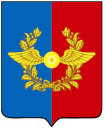                                                       Российская Федерация                 Иркутская областьУсольское районное муниципальное образованиеД У М АГородского поселенияСреднинского муниципального образованияТретьего созыва                              РЕШЕНИЕ         ПРОЕКТОт       .12.2017 г.                                п. Средний                                         № О бюджете городского поселения Среднинского муниципального образования на 2018 год и на плановый период 2019 и 2020 годов          В соответствии с Бюджетным кодексом Российской Федерации, Федеральным законом от 06.10.2003 г. №131-ФЗ "Об общих принципах организации местного самоуправления в Российской Федерации", Законом Иркутской области  "Об областном бюджете _____на 2018 год и плановый период 2019 и 2020 годов", решением Думы городского поселения Среднинского муниципального образования от 30.03.2016г. № 120 "Об утверждении Положения "О бюджетном процессе в Среднинском муниципальном образовании», руководствуясь ст. 58, 64 Устава Среднинского муниципального образования,  Дума городского поселения Среднинского муниципального образования Р Е Ш И Л А:Статья 1. Утвердить основные характеристики бюджета городского поселения Среднинского муниципального образования на 2018 год:общий объем доходов местного бюджета в сумме 22 873,00 тыс. рублей, из них объем безвозмездных поступлений, в сумме 291,50 тыс. рублей;общий объем расходов бюджета в сумме 22 873,00 тыс. рублей;размер дефицита бюджета в сумме 0 тыс. рублей.Утвердить основные характеристики бюджета городского поселения Среднинского муниципального образования на плановый период 2019 и 2020 годов:общий объем доходов  бюджета на 2019 год в сумме 23 373,00 тыс. рублей, из них объем безвозмездных поступлений, в сумме 291,50 тыс. рублей, на 2020 год в сумме 23 873,00 тыс. рублей, из них объем безвозмездных поступлений, в сумме 291,50 тыс. рублей;общий объем расходов бюджета на 2019 год в сумме 23 373,00 тыс. рублей, в том числе условно утвержденные расходы в сумме 868,60 тыс. рублей, на 2020 год в сумме 23 873,00 тыс. рублей, в том числе условно утвержденные расходы в сумме 1 470,58 тыс. рублей; размер дефицита местного бюджета на 2019 год в сумме 0  тыс. рублей, на 2020 год в сумме 0 тыс. рублей.Статья 2. Установить, что доходы бюджета, поступающие в 2018-2020 гг., формируются за счет:1)  налоговых доходов, в том числе:а) доходов от региональных налогов в соответствии с нормативами, установленными Бюджетным кодексом Российской Федерации и законом Иркутской области «Об областном бюджете на 2018 год и плановый период 2019 и 2020 годов»;б) доходов от федеральных налогов и сборов, в том числе налогов, предусмотренных специальными налоговыми режимами, в соответствии с нормативами, установленными Бюджетным кодексом Российской Федерации и Федеральным законом «О федеральном бюджете на  2018 год и на плановый период 2019 и 2020 годов»;в) собственных налоговых доходов  от местных налогов и сборов;2) неналоговых доходов;3) безвозмездных поступлений.Статья 3. Установить прогнозируемые доходы местного бюджета
 Среднинского муниципального образования на 2018 год и на плановый период 2019 и 2020 годов по классификации доходов бюджетов Российской Федерации согласно приложениям 1, 2 к настоящему Решению.Статья 4. Утвердить перечень главных администраторов доходов бюджета городского поселения Среднинского муниципального образования- территориальных органов (подразделений) Федеральных органов согласно приложению 3 к  настоящему Решению. Утвердить перечень главных администраторов доходов бюджета Среднинского муниципального образования согласно приложению 4 к настоящему Решению; Утвердить перечень главных администраторов источников финансирования дефицита бюджета Среднинского муниципального образования согласно приложению 5 к настоящему Решению.Статья 5. Утвердить распределение  бюджетных ассигнований на 2018 год и на плановый период 2019 и 2020 гг. по разделам и подразделам классификации расходов бюджетов Российской Федерации согласно приложению 6, 7 к настоящему Решению.Утвердить распределение  бюджетных ассигнований на 2018 год и на плановый период 2019 и 2020 гг. по разделам, подразделам, целевым статьям и видам расходов классификации расходов бюджетов Российской Федерации согласно приложению 8, 9 к настоящему Решению.Статья 6. Утвердить общий объем бюджетных ассигнований, направляемых на исполнение публичных нормативных обязательств на 2018 год и на плановый период 2019 и 2020 гг.:на 2018 год в сумме 121,00 тыс. рублей; на 2019 год в сумме 121,00 тыс. рублей; на 2020 год в сумме 121,00 тыс. рублей.Статья 7. Утвердить распределение бюджетных ассигнований на реализацию муниципальных  программ на 2018 год и на плановый период 2019 и 2020 гг. согласно приложению 10, 11 к настоящему Решению. Статья 8. Утвердить источники внутреннего финансирования дефицита бюджета на 2018 год и плановый период 2019 и 2020 гг. согласно приложению  12 к настоящему Решению.Статья 9. Установить, что в расходной части бюджета создается резервный фонд в следующих размерах:на 2018 год в размере 200,00 тыс. рублей; на 2019 год в размере 200,00 тыс. рублей; на 2020 год в размере 200,00  тыс. рублей.Статья 10.Утвердить объем бюджетных ассигнований дорожного фонда в следующих размерах:на 2018 год в размере 2 239,50 тыс. рублей; на 2019 год в размере 2 935,50  тыс. рублей; на 2020 год в размере 2 651,20  тыс. рублей.Статья 11. В порядке и случаях, предусмотренных законодательством Российской Федерации о судопроизводстве, об исполнительном производстве и о несостоятельности (банкротстве), глава городского поселения Среднинского муниципального образования вправе принимать решения о заключении соглашений, устанавливая условия урегулирования задолженности должников по денежным обязательствам перед местным бюджетом способами, предусмотренными законодательством.          Статья 12. 1. Утвердить объем иных межбюджетных трансфертов, предоставляемых из бюджета городского поселения Среднинского муниципального образования бюджету Усольского районного муниципального образования на осуществление полномочий контрольно-счётного органа: на 2018 год в размере 111,10 тыс. рублей; Статья 13. Установить предельный объем муниципального долга на 2018 год и плановый период 2019 и 2020 годов:  на 2018 год в размере 22 581,50 тыс. рублей; на 2019 год в размере 23 081,50 тыс. рублей;на 2020 год в размере 23 581,50 тыс. рублей.2. Установить верхний предел муниципального долга:по состоянию на 1 января 2018 года в размере 0 тыс. рублей, в том числе верхний предел долга по муниципальным гарантиям  - 0 тыс. рублей;по состоянию на 1 января 2019 года в размере 0тыс. рублей, в том числе верхний предел долга по муниципальным гарантиям - 0 тыс. рублей;по состоянию на 1 января 2020 года в размере 0 тыс. рублей, в том числе верхний предел долга по муниципальным гарантиям  - 0 тыс. рублей.Статья 14. Специалисту-делопроизводителю Сопленковой О.А. опубликовать настоящее решение в газете «Новости» и разместить на официальном сайте городского поселения Среднинского муниципального образования  в сети Интернет.Статья 15. Настоящее Решение вступает в силу со дня его официального опубликования, но не ранее 1 января 2018 года.Председатель Думы городского поселения                              Е.Ю. ЕвсеевСреднинского муниципального образования	Глава городского поселения                                                        В.Д. БарчуковСреднинского муниципального образования	                                                                                                                     Приложение № 1                                                            к Решению Думы                                                                                             городского поселения Среднинского                                                                                 муниципального образования	 от  12.2017 г. № 	Прогнозируемые доходы на 2018 годбюджета городского поселения Среднинского муниципального образования                                                                                                                                         (тыс. руб.)                                                                                      Приложение № 2                                                            к Решению Думы                                                                                             городского поселения Среднинского                                                                                 муниципального образования	 от  .2017 г. № Прогнозируемые доходы на плановый период 2019 и 2020 годовбюджета городского поселения Среднинского муниципального образования                                                                                                                                         (тыс. руб.)                                                                                                  Приложение № 3                                                                 к Решению Думы                       городского поселения Среднинского                                                                                      муниципального образования                                                                                                  от  .12.2017 г.   № Перечень главных администраторов доходов бюджета городского поселения   Среднинского муниципального образования – территориальных органов (подразделений) федеральных органов государственной властиГлава городского поселения Среднинского муниципального образования	В. Д. Барчуков	                                                                                                        Приложение № 4                                                                 к Решению Думы                       городского поселения Среднинского                                                                                      муниципального образования                                                                                                 от  .12.2017 г.   № Перечень главных администраторов доходов бюджета городского поселения Среднинского муниципального образования Глава городского поселения Среднинского муниципального образования	В. Д. Барчуков	                                                                                                       Приложение № 5                                                                 к Решению Думы                     городского поселения Среднинского                                                                                      муниципального образования                                                                                                  от  .12.2017 г № Перечень главных администраторов источников финансирования дефицита бюджета городского поселения Среднинского муниципального образованияГлава городского поселения Среднинского муниципального образования	В. Д. Барчуков                                                                                                                     Приложение № 6                                                                 к Решению Думы                     городского поселения Среднинского                                                                                      муниципального образования                                                                                                  от  .12.2017 г № Глава городского поселения Среднинского муниципального образования	В. Д. Барчуков                                                                                                                     Приложение № 7                                                                 к Решению Думы                     городского поселения Среднинского                                                                                      муниципального образования                                                                                                  от  12.2017 г № Глава городского поселения Среднинского муниципального образования	В. Д. Барчуков                                                                                                                     Приложение № 8                                                                 к Решению Думы                     городского поселения Среднинского                                                                                      муниципального образования                                                                                                  от  12.2017 г № Распределение бюджетных ассигнований по разделам, подразделам, целевым статьям и видам расходов классификации расходов бюджетов в ведомственной структуре расходов бюджета городского поселения  Среднинского  муниципального образования на 2018 г.Глава городского поселения Среднинского муниципального образования	В. Д. Барчуков                                                                                                                      Приложение № 8                                                                 к Решению Думы                       городского поселения Среднинского                                                                                      муниципального образования                                                                                                  от    12.2017 г № Распределение бюджетных ассигнований по разделам, подразделам, целевым статьям и видам расходов классификации расходов бюджетов в ведомственной структуре расходов бюджета городского поселения  Среднинского  муниципального образования на плановый период 2019 и 2020 годовГлава городского поселения Среднинского муниципального образования	В. Д. Барчуков	                                                                                      Приложение № 10                                                                 к Решению Думы                     городского поселения Среднинского                                                                                      муниципального образования                                                                                                  от  12.2017 г № Распределение бюджетных ассигнований на реализацию муниципальных программ  на 2018 год(тыс. руб.)Глава городского поселения Среднинского муниципального образования	В. Д. Барчуков	                                                                                      Приложение № 11                                                                 к Решению Думы                     городского поселения Среднинского                                                                                      муниципального образования                                                                                                  от  12.2017 г № Распределение бюджетных ассигнований на реализацию муниципальных программ  на 2019 – 2020 годы(тыс. руб.)Глава городского поселения Среднинского муниципального образования	В. Д. Барчуков                                                                              Приложение № 12                                                                 к Решению Думы                     городского поселения Среднинского                                                                                      муниципального образования                                                                                                  от  .12.2017 г № Источники внутреннего финансирования дефицита бюджета  Среднинского  муниципального образования на 2018 годГлава городского поселения Среднинского муниципального образования	В. Д. Барчуков                                                                              Приложение № 13                                                                 к Решению Думы                     городского поселения Среднинского                                                                                      муниципального образования                                                                                                  от  .12.2017 г № Источники внутреннего финансирования дефицита бюджета  Среднинского  муниципального образования на 2019-2020 годыГлава городского поселения Среднинского муниципального образования	В. Д. Барчуков1прогнозФакт  9мес.2017г.Предв. Итоги 2017гНаселение муниципального образованияЧисленность постоянного населения (на начало года) - всего534653365340     в том числе:Мужчины21992195 чел.2199 чел.Женщины32653169 чел.3169 чел.Число родившихся120102117Число умерших502684Естественный прирост  населения, чел.707633планФакт 9мес. 2017г.Предв. Итоги 2017г.Количество объектов по оказанию услуг связи (отделений, пунктов связи и т.п.  по обслуживанию клиентов)1 единиц1 единиц1 единицЧисло стационарных  отделений почтовой связи  (включая кустовые, укрупненные, сезонные) 111Количество объектов розничной торговли и общественного питания, осуществляющих деятельность на территории муниципального образования:242424Магазины12 единиц12 единиц12 единиц   площадь торгового зала560 кв.м630 кв.м.689 кв.м.Павильоны3 единицы2 единицы2 единицы   площадь торгового зала103,5 кв.м69 кв. м.69 кв. м.Палатки, киоски1 единица1 единица1 единицаАптечные киоски и пункты2 единицы2 единицы2 единицыСтоловые, закусочные1 единицы1 единицы1 единицы   в них мест202 мест152 мест152 мест   площадь зала обслуживания посетителей506 кв. м.380 кв.м.380 кв.м.Рестораны, кафе, бары2 единицы2 единицы2 единицы   в них мест47 мест152 мест152 мест   площадь зала обслуживания посетителей81 кв. м.380 кв.м.380 кв.м.Автозаправочные станции---Рынки - всего3 единицы3 единицы3 единицы   в них торговых мест36 мест36 мест36 мест     из них:   универсальные1 единица1 единица1 единица     в них торговых мест26 мест26 мест26 мест   Специализированные (по продаже продуктов питания)1 единица1 единица1 единица     в них торговых мест9 мест9 мест9 мест   Специализированные (прочие)1 единица1 единица1 единица     в них торговых мест1 место1 место1 местоЧисло организаций, оказывающих бытовые услуги по видам услуг:333      ремонт, окраска и пошив обуви1 единица1 единица1 единицаремонт и пошив швейных,  меховых и кожаных изделий, головных уборов и 
 изделий текстильной галантереи, ремонт, пошив  и вязание трикотажных 
 изделий1 единица1 единица1 единицатехническое обслуживание и 
 ремонт транспортных средств, машин и оборудования 1 единицы1 единицы1 единицыуслуги фотоателье,  фото- и 
 кино-лабораторий1 единица1 единица1 единицауслуги парикмахерских 2 единицы2 единицы2 единицыпланФакт 9мес. 2017г.Предв. Итоги 2017г.1.Количество мест массового отдыха населения3 единица3 единицы3 единицыпланФактза 9 месяцев2017г.Предв. Итоги 2017г1 . Рост заработной платы, %     Тыс. руб.постоянно55.25.22. Выручка от реализации продукции, работ, услуг, тыс. руб.рост62 57841 301575713. Число жителей, участвующих в проведении культурно — массовых мероприятий, чел.рост8007508004. Количество семей, попавших в трудную жизненную ситуацию и получивших социальную помощь,ед.снижение2522225. Уровень собираемости платежей за услуги жилищно-коммунального хозяйства, %снижение8071756. Количество жалоб граждан, на качество услуг жилищно - коммунального хозяйства, ед.снижение1005770Наименование поселения и показателяНаименование поселения и показателяФакт 
2015 г.Факт 
2016 г.Оценка 2017 г.Прогноз на:Прогноз на:Прогноз на:Прогноз на:Наименование поселения и показателяНаименование поселения и показателяФакт 
2015 г.Факт 
2016 г.Оценка 2017 г.2018 г.2018 г.2018 г.2018 г.2018 г.2019 г.2020 г.Факт 
2015 г.Факт 
2016 г.Оценка 2017 г.1 вар.1 вар.2 вар.2 вар.2 вар.2019 г.2020 г.Выручка от реализации продукции, работ, услуг (в действующих ценах) по полному кругу организаций, тыс. руб. Выручка от реализации продукции, работ, услуг (в действующих ценах) по полному кругу организаций, тыс. руб. 57639в т.ч. предприятияв т.ч. предприятия63273625786798774105,674105,674105,6808228082299499ООО «ОКЕАН»ООО «ОКЕАН»40001ООО «ПАЛЛАДА»ООО «ПАЛЛАДА»5639424014621750377489904899048990607486074875327ООО «ЛАДЕЛЬ»ООО «ЛАДЕЛЬ»63765977651571016906690669068563856310619ООО АЛЬЯНСООО АЛЬЯНС18626758736680297808780878088511851110553ООО ДУЭТООО ДУЭТ3762196224802480200020002000300030003000Среднесписочная численность работников (без внешних совместителей) по полному кругу организаций, чел.Среднесписочная численность работников (без внешних совместителей) по полному кругу организаций, чел.3712617500000000в/чв/ч3500371237104026369136913691379737973797ОАО "Славянка" "РЭУ"ОАО "Славянка" "РЭУ"80350035003815350035003500360036003600АО "ГУ ЖКХ"АО "ГУ ЖКХ"0000000000ООО АЛЬЯНСООО АЛЬЯНС2808070606060606060ООО «ОКЕАН»ООО «ОКЕАН»6222222222ООО «ПАЛЛАДА»ООО «ПАЛЛАДА»15666666666ООО «ЛАДЕЛЬ»ООО «ЛАДЕЛЬ»2151617171717161616ООО ДУЭТООО ДУЭТ3222222333Соц. сфераСоц. сфера104300000000Фонд начисленной заработной платы по полному кругу организаций,  тыс. руб.Фонд начисленной заработной платы по полному кругу организаций,  тыс. руб.1456468104104113104104104110110110в т.ч. предприятияв т.ч. предприятия157323916005871730819165384616538461653846167137816713781681069Войсковые частиВойсковые части1409791ЗАО "Славянка"ЗАО "Славянка"19900152348115557411695758156055515605551560555157000015700001570000АО "ГУ ЖКХ" ЖЭКУ №12АО "ГУ ЖКХ" ЖЭКУ №120000000000ООО АЛЬЯНСООО АЛЬЯНС019900125800607286072860728610006100061000ООО ДУЭТООО ДУЭТ32101000000000Соц. сфераСоц. сфера1240034800000000в том числе фонд начисленной заработной платы работников малых предприятий (с учетом микропредприятий), тыс. руб.в том числе фонд начисленной заработной платы работников малых предприятий (с учетом микропредприятий), тыс. руб.14056149801632817798179611796117961222712227127617в т.ч. предприятияв т.ч. предприятия145301583817263146021460214602181061810622452Число безработных граждан, чел.Число безработных граждан, чел.838067хххххххПоказатель2017г.,ожидаемое исполнение2018 г.,прогноз2019,прогноз2020,прогнозНалоговые и неналоговые доходы21 581,522 581,523 081,523 581,5Безвозмездные поступления1 652,60291,50291,50291,50Итого доходов:23 234,1022 873,0023 373,023 873,00Ожидаемое исполнение бюджета городского поселения Среднинского муниципального образования  в 2017 годуОжидаемое исполнение бюджета городского поселения Среднинского муниципального образования  в 2017 годуОжидаемое исполнение бюджета городского поселения Среднинского муниципального образования  в 2017 годуОжидаемое исполнение бюджета городского поселения Среднинского муниципального образования  в 2017 годуОжидаемое исполнение бюджета городского поселения Среднинского муниципального образования  в 2017 годуОжидаемое исполнение бюджета городского поселения Среднинского муниципального образования  в 2017 годуОжидаемое исполнение бюджета городского поселения Среднинского муниципального образования  в 2017 годуОжидаемое исполнение бюджета городского поселения Среднинского муниципального образования  в 2017 годуОжидаемое исполнение бюджета городского поселения Среднинского муниципального образования  в 2017 годуОжидаемое исполнение бюджета городского поселения Среднинского муниципального образования  в 2017 годуОжидаемое исполнение бюджета городского поселения Среднинского муниципального образования  в 2017 годуОжидаемое исполнение бюджета городского поселения Среднинского муниципального образования  в 2017 годуОжидаемое исполнение бюджета городского поселения Среднинского муниципального образования  в 2017 годуОжидаемое исполнение бюджета городского поселения Среднинского муниципального образования  в 2017 годуОжидаемое исполнение бюджета городского поселения Среднинского муниципального образования  в 2017 годуОжидаемое исполнение бюджета городского поселения Среднинского муниципального образования  в 2017 годуОжидаемое исполнение бюджета городского поселения Среднинского муниципального образования  в 2017 годуОжидаемое исполнение бюджета городского поселения Среднинского муниципального образования  в 2017 годуОжидаемое исполнение бюджета городского поселения Среднинского муниципального образования  в 2017 годуОжидаемое исполнение бюджета городского поселения Среднинского муниципального образования  в 2017 годуОжидаемое исполнение бюджета городского поселения Среднинского муниципального образования  в 2017 годуОжидаемое исполнение бюджета городского поселения Среднинского муниципального образования  в 2017 годуОжидаемое исполнение бюджета городского поселения Среднинского муниципального образования  в 2017 годуОжидаемое исполнение бюджета городского поселения Среднинского муниципального образования  в 2017 годуОжидаемое исполнение по доходам бюджетаОжидаемое исполнение по доходам бюджетаОжидаемое исполнение по доходам бюджетаОжидаемое исполнение по доходам бюджетаОжидаемое исполнение по доходам бюджетаОжидаемое исполнение по доходам бюджетаОжидаемое исполнение по доходам бюджетаОжидаемое исполнение по доходам бюджетаОжидаемое исполнение по доходам бюджетаОжидаемое исполнение по доходам бюджетаОжидаемое исполнение по доходам бюджетаОжидаемое исполнение по доходам бюджетаОжидаемое исполнение по доходам бюджетаОжидаемое исполнение по доходам бюджетаОжидаемое исполнение по доходам бюджетаНаименование показателяНаименование показателяКод строкиКод строкиКод дохода по бюджетной классификации Код дохода по бюджетной классификации Исполнено за 8 месяцаИсполнено за 8 месяцаИсполнено за 8 месяцаОжидаемое исполнение в 2017 годуОжидаемое исполнение в 2017 годуОжидаемое исполнение в 2017 годуПлан на 2017год План на 2017год План на 2017год % выполненияНаименование показателяНаименование показателяКод строкиКод строкиКод дохода по бюджетной классификации Код дохода по бюджетной классификации Наименование показателяНаименование показателяКод строкиКод строкиКод дохода по бюджетной классификации Код дохода по бюджетной классификации 1122334445555555Доходы бюджета - ВсегоДоходы бюджета - Всего010010000 8500000000 0000 000000 8500000000 0000 00013 663241,3113 663241,3113 663241,3123 234100,0023 234100,0023 234100,0023 234100,0023 234100,0023 234100,0058,81  НАЛОГОВЫЕ И НЕНАЛОГОВЫЕ ДОХОДЫ  НАЛОГОВЫЕ И НЕНАЛОГОВЫЕ ДОХОДЫ010010000 1000000000 0000 000000 1000000000 0000 00013 144366,3113 144366,3113 144366,3121 581500,0021 581500,0021 581500,0021 581500,0021 581500,0021 581500,0060,91  НАЛОГИ НА ПРИБЫЛЬ, ДОХОДЫ  НАЛОГИ НА ПРИБЫЛЬ, ДОХОДЫ010010000 1010000000 0000 000000 1010000000 0000 00013 144366,3113 144366,3113 144366,3121 581500,0021 581500,0021 581500,0021 581500,0021 581500,0021 581500,0060,91  Налог на доходы физических лиц  Налог на доходы физических лиц010010000 1010200001 0000 110000 1010200001 0000 11013 092719,7113 092719,7113 092719,7121 500000,0021 500000,0021 500000,0021 500000,0021 500000,0021 500000,0060,90 НАЛОГИ НА ИМУЩЕСТВО НАЛОГИ НА ИМУЩЕСТВО010010000 1060000000 0000 000000 1060000000 0000 00036 396,6036 396,6036 396,6021 500,0021 500,0021 500,0021 500,0021 500,0021 500,00169,29Прочие поступления от денежных взысканий(штрафов) и иных сумм в возмещение ущербаПрочие поступления от денежных взысканий(штрафов) и иных сумм в возмещение ущерба010010000  1169005010 0000140000  1169005010 000014020 000,0020 000,0020 000,0020 000,0020 000,0020 000,00  ГОСУДАРСТВЕННАЯ ПОШЛИНА  ГОСУДАРСТВЕННАЯ ПОШЛИНА010010000 1080000000 0000 000000 1080000000 0000 00015 250,0015 250,0015 250,0040 000,0040 000,0040 000,0040 000,0040 000,0040 000,0038,13  БЕЗВОЗМЕЗДНЫЕ ПОСТУПЛЕНИЯ  БЕЗВОЗМЕЗДНЫЕ ПОСТУПЛЕНИЯ010010000 2000000000 0000 000000 2000000000 0000 000518 875,00518 875,00518 875,001 652 600,001 652 600,001 652 600,001 652 600,001 652 600,001 652 600,0031,40  БЕЗВОЗМЕЗДНЫЕ ПОСТУПЛЕНИЯ ОТ ДРУГИХ БЮДЖЕТОВ БЮДЖЕТНОЙ СИСТЕМЫ РОССИЙСКОЙ ФЕДЕРАЦИИ  БЕЗВОЗМЕЗДНЫЕ ПОСТУПЛЕНИЯ ОТ ДРУГИХ БЮДЖЕТОВ БЮДЖЕТНОЙ СИСТЕМЫ РОССИЙСКОЙ ФЕДЕРАЦИИ010010000 2020000000 0000 000000 2020000000 0000 0001 343 865,941 343 865,941 343 865,941 652 600,001 652 600,001 652 600,001 652 600,001 652 600,001 652 600,0081,32Наименование показателяКод строкиКод расхода по бюджетной классификации Исполнено за 8 месяцев (руб.)Ожидаемое исполнение (руб.)% выполненияНаименование показателяКод строкиКод расхода по бюджетной классификации 1235Расходы бюджета - ИТОГО200000 9600 0000000 000 00015 947762,7427 639712,2657,70  Общегосударственные вопросы200000 0100 0000000 000 0009 470 184,5414 967973,5063,27  Национальная оборона200000 0200 0000000 000 000218 175,00290 900,0075,00  Национальная безопасность и правоохранительная деятельность200000 0300 0000000 000 0007 455,0013 000,0057,35Национальная экономика200000 0400 0000000 000 000243 492,90408 200,0059,65  Жилищно-коммунальное хозяйство200000 0500 0000000 000 0003 439 045,937 100 768,7648,43 Культура и кинематография200000 0800 0000000 000 0001 214 429,061 555 000,0078,10  Социальная политика200000 1000 0000000 000 000161 616,00221 000,0073,13  Здравоохранение, физическая культура и спорт200000 1100 0000000 000 0001 137 803,812 971 749,0038,29  Межбюджетные трансферты200000 1400 0000000 000 00055 560,50111 121,0050,00Наименование Код бюджетной классификацииКод бюджетной классификацииПрогноз, 2018Наименование главного администратора доходов доходов бюджетаПрогноз, 2018Налоговые и неналоговые доходы1821 00 00000 00 0000 00022 581,5Налоги на прибыль, доходы1821 01 00000 00 0000 00022 500,0Налог на доходы физических лиц1821 01 02000 01 0000 11022 500,0Налог на доходы физических лиц с доходов, источником которых является налоговый агент, за исключением доходов, в отношении которых исчисление и уплата налога осуществляется в соответствии со статьями 227,227(1) и 228 Налогового кодекса Российской Федерации1821 01 02010 01 0000 11022 500,0Налог на имущество физических лиц1821 06 01000 00 0000 0005,5Налог на имущество физических лиц, взимаемый по ставкам, применяемым к объектам налогообложения, расположенным в границах городских поселений 182106 01030 13 0000 1105,5Земельный налог1821 06 06000 00 0000 00016,0 Земельный налог с организаций, обладающих земельным участком, расположенным в границах городских поселений182106 06 033 13 0000 1102,0 Земельный налог с физических лиц, обладающих земельным
 участком, расположенным в границах городских поселений182106 06 043 13 0000 11014,0  Государственная пошлина901 1 08 00000 00 0000 00040,0  Государственная пошлина за совершение нотариальных действий должностными лицами органов местного самоуправления, уполномоченными в соответствии с законодательными актами Российской Федерации на совершение нотариальных действий (сумма платежа)901     108 04020 01 1000 11040,0ШТРАФЫ, САНКЦИИ, ВОЗМЕЩЕНИЕ УЩЕРБА901116 00000 00 0000 00020,0Прочие поступления от денежных взысканий (штрафов) и иных сумм в возмещение ущерба, зачисляемые в бюджеты поселений901 1 16 90050 13 0000 1400,0Денежные взыскания (штрафы), установленные законами субъектов Российской Федерации за несоблюдение муниципальных правовых актов, зачисляемые в бюджеты поселений901 1 16 51040 02 0000 140 20,0Безвозмездные поступления9012 00 00000 00 0000 000291,5Субвенции9012 02 00000 00 0000 000291,5в том числе:Субвенции бюджетам поселений на осуществление первичного воинского учета на территориях, где отсутствуют военные комиссариаты (федеральный бюджет)9012 02 35118 13 0000 151290,9Субвенции бюджетам поселений на выполнение передаваемых полномочий субъектов Российской Федерации   (областной бюджет)9012 02 30024 13 0000 1510,6Итого доходов:22 873,0Глава городского поселения Среднинского муниципального образованияВ.Д. БарчуковНаименование Код бюджетной классификацииКод бюджетной классификацииПрогноз, 2019Прогноз, 2020Наименование главного администратора доходов доходов бюджетаПрогноз, 2019Прогноз, 2020Налоговые и неналоговые доходы1821 00 00000 00 0000 00023 081,523 581,5Налоги на прибыль, доходы1821 01 00000 00 0000 00023 000,023 500,0Налог на доходы физических лиц1821 01 02000 01 0000 11023 000,023 500,0Налог на доходы физических лиц с доходов, источником которых является налоговый агент, за исключением доходов, в отношении которых исчисление и уплата налога осуществляется в соответствии со статьями 227,227(1) и 228 Налогового кодекса Российской Федерации1821 01 02010 01 0000 11023 000,023 500,0Налог на имущество физических лиц1821 06 01000 00 0000 0005,55,5Налог на имущество физических лиц, взимаемый по ставкам, применяемым к объектам налогообложения, расположенным в границах городских поселений 182106 01030 13 0000 1105,55,5Земельный налог1821 06 06000 00 0000 00016,016,0 Земельный налог с организаций, обладающих земельным участком, расположенным в границах городских поселений182106 06 033 13 0000 1102,02,0 Земельный налог с физических лиц, обладающих земельным
 участком, расположенным в границах городских поселений182106 06 043 13 0000 11014,014,0  Государственная пошлина901 1 08 00000 00 0000 00040,040,0  Государственная пошлина за совершение нотариальных действий должностными лицами органов местного самоуправления, уполномоченными в соответствии с законодательными актами Российской Федерации на совершение нотариальных действий (сумма платежа)901     108 04020 01 1000 11040,040,0ШТРАФЫ, САНКЦИИ, ВОЗМЕЩЕНИЕ УЩЕРБА901116 00000 00 0000 00020,020,0Прочие поступления от денежных взысканий (штрафов) и иных сумм в возмещение ущерба, зачисляемые в бюджеты поселений901 1 16 90050 13 0000 1400,00,0Денежные взыскания (штрафы), установленные законами субъектов Российской Федерации за несоблюдение муниципальных правовых актов, зачисляемые в бюджеты поселений901 1 16 51040 02 0000 140 20,020,0Безвозмездные поступления9012 00 00000 00 0000 000291,5291,5Субвенции9012 02 00000 00 0000 000291,5291,5в том числе:Субвенции бюджетам поселений на осуществление первичного воинского учета на территориях, где отсутствуют военные комиссариаты (федеральный бюджет)9012 02 35118 13 0000 151290,9290,9Субвенции бюджетам поселений на выполнение передаваемых полномочий субъектов Российской Федерации   (областной бюджет)9012 02 30024 13 0000 1510,60,6Итого доходов:23 373,023 873,0Глава городского поселения Среднинского муниципального образованияВ.Д. БарчуковКод бюджетной классификации Российской ФедерацииКод бюджетной классификации Российской ФедерацииНаименование главного администратора доходов бюджетаглавного администратора доходовдоходов бюджета Наименование главного администратора доходов бюджета100Федеральное казначейство по Иркутской областиФедеральное казначейство по Иркутской области1001 03 02230 01 0000 110Доходы от уплаты акцизов на дизельное топливо, зачисляемые в консолидированные бюджеты субъектов Российской Федерации1001 03 02240 01 0000 110                                                                                                                                                                                                                                                                                                                                                                                                                                                    Доходы от уплаты акцизов на моторные масла для дизельных и (или) карбюраторных (инжекторных) двигателей, зачисляемые в консолидированные бюджеты субъектов Российской Федерации1001 03 02250 01 0000 110Доходы от уплаты акцизов на автомобильный бензин, производимый на территории Российской Федерации, зачисляемые в консолидированные бюджеты субъектов Российской Федерации1001 03 02260 01 0000 110Доходы от уплаты акцизов на прямогонный бензин, производимый на территории Российской Федерации, зачисляемые в консолидированные бюджеты субъектов Российской Федерации182Управление Федеральной налоговой службы                                                                                   по Иркутской областиУправление Федеральной налоговой службы                                                                                   по Иркутской области1821 01 02010   01 0000 110Налог на доходы физических лиц с доходов, источником которых является налоговый агент, за исключением доходов, в отношении которых исчисление и уплата налога осуществляются  в соответствии со статьями 227, 227¹ и 228 Налогового кодекса Российской Федерации1821 01 02020 01 0000 110                                                                                                                                                             Налог на доходы физических лиц, полученных от осуществления деятельности физическими лицами, зарегистрированными в качестве индивидуальных предпринимателей, нотариусов, занимающихся частной практикой, адвокатов, учредивших адвокатские кабинеты и других лиц, занимающихся частной практикой в соответствии со статьей 227 Налогового кодекса Российской Федерации1821 01 02030 01 0000 110Налог на доходы физических лиц с доходов, полученных  физическими лицами в соответствии со статьей  228      Налогового      кодекса Российской Федерации1821 06 01030 13 0000 110Налог на имущество физических лиц, взимаемый                                                                                                                                                                                                                                                                                                                                                                            по ставкам, применяемым к объектам налогообложения, расположенным в границах поселений1821 06 06033 13 0000 110Земельный налог с организаций, обладающих земельным участком, расположенным в границах городских поселений1821 06 06043 13 0000 110Земельный налог с физических лиц, обладающих земельным участком, расположенным в границах городских поселений1821 09 04053 13 2000 110  Земельный налог (по обязательствам, возникшим до 1 января 2006 года), мобилизуемый на территориях городских поселенийКод бюджетной классификации Российской ФедерацииКод бюджетной классификации Российской ФедерацииНаименование главного администратора доходов Код бюджетной классификации Российской ФедерацииКод бюджетной классификации Российской ФедерацииНаименование главного администратора доходов главного администратора доходовдоходов бюджетаНаименование главного администратора доходов 901Администрация городского поселения Среднинского муниципального образования9011 08 04020 01 1000 110  Государственная пошлина за совершение нотариальных действий должностными лицами органов местного самоуправления, уполномоченными в соответствии с законодательными актами Российской Федерации на совершение нотариальных действий 9011 08 04020 01 4000 110  Государственная пошлина за совершение нотариальных действий должностными лицами органов местного самоуправления, уполномоченными в соответствии с законодательными актами Российской Федерации на совершение нотариальных действий901116 90050 13 0000 140Прочие поступления от денежных взысканий (штрафов) и иных сумм в возмещение ущерба, зачисляемые в бюджеты городских поселений901116 51040 02 0000 140Денежные взыскания (штрафы), установленные законами субъектов Российской Федерации за несоблюдение муниципальных правовых актов, зачисляемые в бюджеты поселений9011 17 01050 13 0000 180Невыясненные поступления, зачисляемые в бюджеты городских поселений9011 17 05050 13 0000 1809012 02 15001 13 0000 151Дотации бюджетам городских поселений на выравнивание бюджетной обеспеченности9012 02 15002 13 0000 151Дотации бюджетам городских поселений на поддержку мер по обеспечению сбалансированности бюджетов9012 02 29999 13 0000 151  Прочие субсидии бюджетам городских поселений9012 02 35118 13 0000 1519012 02 30024 13 0000 151Субвенции бюджетам городских поселений на выполнение передаваемых полномочий субъектов Российской Федерации9012 03 05000 13 0000 180Прочие безвозмездные поступления от государственных (муниципальных) организаций в бюджеты городских поселений 9012 08 05000 13 0000 180Перечисления из бюджетов городских поселений (в бюджеты городских поселений) для осуществления возврата (зачета) излишне уплаченных или излишне взысканных сумм налогов, сборов и иных платежей, а также сумм процентов за несвоевременное осуществление такого возврата и процентов, начисленных на излишне взысканные суммы901219 60010 13 0000 151       Возврат остатков субсидий, субвенций и иных межбюджетных трансфертов, имеющих целевое назначение, прошлых лет из бюджетов поселений Код администратораКодНаименование кода группы, подгруппы, статьи, подвида, аналитической группы вида источников финансирования дефицитов бюджетовНаименование кода группы, подгруппы, статьи, подвида, аналитической группы вида источников финансирования дефицитов бюджетов901Администрация городского поселения Среднинского муниципального образованияАдминистрация городского поселения Среднинского муниципального образованияАдминистрация городского поселения Среднинского муниципального образования90101 00 0000 00 0000 00001 00 0000 00 0000 000ИСТОЧНИКИ ВНУТРЕННЕГО ФИНАНСИРОВАНИЯ ДЕФИЦИТОВ БЮДЖЕТОВ90101 02 0000 00 0000 00001 02 0000 00 0000 000Кредиты кредитных организаций в валюте Российской Федерации90101 02 0000 00 0000 70001 02 0000 00 0000 700Получение кредитов от кредитных организаций бюджетами муниципальных районов в валюте Российской Федерации90101 02 0000 13  0000 71001 02 0000 13  0000 710Получение кредитов от кредитных организаций бюджетами городских поселений в валюте Российской Федерации90101 02 0000 00 0000 80001 02 0000 00 0000 800Погашение кредитов, предоставленных кредитными организациями в валюте Российской Федерации90101 02 0000 13 0000 81001 02 0000 13 0000 810Погашение бюджетами городских поселений кредитов от  кредитных организаций в валюте Российской Федерации90101 03 00 00 00 0000 00001 03 00 00 00 0000 000Бюджетные кредиты от других бюджетов бюджетной системы Российской Федерации90101 03 01 00 00 0000 00001 03 01 00 00 0000 000Бюджетные кредиты от других бюджетов бюджетной системы Российской Федерации в валюте Российской Федерации90101 03 01 00 00 0000 70001 03 01 00 00 0000 700Получение бюджетных кредитов от других бюджетов бюджетной системы Российской Федерации в валюте Российской Федерации90101 03 01 00 13 0000 71001 03 01 00 13 0000 710Получение кредитов от других бюджетов бюджетной системы Российской Федерации бюджетами городских поселений в валюте Российской Федерации90101 03 01 00 00 0000 80001 03 01 00 00 0000 800Погашение бюджетных кредитов, полученных от других бюджетов бюджетной системы Российской Федерации в валюте Российской Федерации90101 03 01 00 13 0000 81001 03 01 00 13 0000 810Погашение бюджетами городских поселений от других бюджетов бюджетной системы Российской Федерации в валюте Российской Федерации90101 05 00 00 00 0000 00001 05 00 00 00 0000 000Изменение остатков средств на счетах по учету средств бюджетов90101 05 00 00 00 0000 50001 05 00 00 00 0000 500Увеличение остатков средств бюджетов90101 05 02 00 00 0000 50001 05 02 00 00 0000 500Увеличение прочих остатков средств бюджетов90101 05 02 01 00 0000 51001 05 02 01 00 0000 510Увеличение прочих остатков денежных средств бюджетов90101 05 02 01 13 0000 51001 05 02 01 13 0000 510Увеличение прочих остатков денежных средств бюджетов городских поселений90101 05 02 00 00 0000 60001 05 02 00 00 0000 600Уменьшение прочих остатков средств бюджетов90101 05 02 01 00 0000 61001 05 02 01 00 0000 610Уменьшение прочих остатков денежных средств бюджетов90101 05 02 01 13 0000 61001 05 02 01 13 0000 610Уменьшение прочих остатков денежных  средств
бюджетов городских поселений90101 06 00 00 00 0000 00001 06 00 00 00 0000 000Иные источники внутреннего финансирования дефицитов бюджетов90101 06 05 00 00 0000 00001 06 05 00 00 0000 000Бюджетные кредиты, предоставленные внутри страны в валюте Российской Федерации90101 06 05 00 00 0000 50001 06 05 00 00 0000 500Предоставление бюджетных кредитов внутри страны в валюте Российской Федерации90101 06 05 02 00 0000 50001 06 05 02 00 0000 500Предоставление бюджетных кредитов другим бюджетам бюджетной системы Российской Федерации в валюте Российской Федерации90101 06 05 02 13 0000 54001 06 05 02 13 0000 540Предоставление бюджетных кредитов другим бюджетам бюджетной системы Российской Федерации из бюджетов городских поселений в валюте Российской ФедерацииРаспределение  бюджетных ассигнований по разделам и подразделам  классификации расходовбюджета городского поселения Среднинского муниципального образования на 2018 год                               Распределение  бюджетных ассигнований                  по разделам и подразделам  классификации расходовбюджета городского поселения Среднинского муниципального образования                               на плановый период 2019 и 2020 годов(тыс.руб.)(тыс.руб.)Наименование показателяНаименование показателяНаименование показателяК  О  Д  Ы   классификации расходов бюджетовК  О  Д  Ы   классификации расходов бюджетовК  О  Д  Ы   классификации расходов бюджетовК  О  Д  Ы   классификации расходов бюджетовК  О  Д  Ы   классификации расходов бюджетовК  О  Д  Ы   классификации расходов бюджетовПлан, 2018Наименование показателяНаименование показателяНаименование показателяглавный распорядительразделподразделцелевая статьявид расходавид расхода1112345667Администрация городского поселения Среднинского муниципального образованияАдминистрация городского поселения Среднинского муниципального образованияАдминистрация городского поселения Среднинского муниципального образования901              22873,0Общегосударственные вопросыОбщегосударственные вопросыОбщегосударственные вопросы9010113846,5Муниципальная программа "Устойчивое развитие экономической базы городского поселения Среднинского муниципального образования" на 2017-2020 годыМуниципальная программа "Устойчивое развитие экономической базы городского поселения Среднинского муниципального образования" на 2017-2020 годыМуниципальная программа "Устойчивое развитие экономической базы городского поселения Среднинского муниципального образования" на 2017-2020 годы9010102700 00 00 0001495,3Подпрограмма "Обеспечение деятельности главы городского поселения Среднинского муниципального образования"   на 2017-2020 годыПодпрограмма "Обеспечение деятельности главы городского поселения Среднинского муниципального образования"   на 2017-2020 годыПодпрограмма "Обеспечение деятельности главы городского поселения Среднинского муниципального образования"   на 2017-2020 годы9010102701 00 00 0001495,3Расходы на выплаты персоналу в целях обеспечения выполнения функций государственными (муниципальными) органами, казенными учреждениями, органами управления государственными внебюджетными фондамиРасходы на выплаты персоналу в целях обеспечения выполнения функций государственными (муниципальными) органами, казенными учреждениями, органами управления государственными внебюджетными фондамиРасходы на выплаты персоналу в целях обеспечения выполнения функций государственными (муниципальными) органами, казенными учреждениями, органами управления государственными внебюджетными фондами9010102701 00 00 0001001001495,3Расходы на выплаты персоналу государственных (муниципальных) органовРасходы на выплаты персоналу государственных (муниципальных) органовРасходы на выплаты персоналу государственных (муниципальных) органов9010102701 00 00 0001201201495,3Фонд оплаты труда государственных (муниципальных) органовФонд оплаты труда государственных (муниципальных) органовФонд оплаты труда государственных (муниципальных) органов9010102701 00 00 0001211211190,8Иные выплаты персоналу государственных (муниципальных) органов, за исключением фонда оплаты трудаИные выплаты персоналу государственных (муниципальных) органов, за исключением фонда оплаты трудаИные выплаты персоналу государственных (муниципальных) органов, за исключением фонда оплаты труда9010102701 00 00 0001221226,0Взносы по обязательному социальному страхованию на выплаты денежного содержания и иные выплаты работникам государственных (муниципальных) органовВзносы по обязательному социальному страхованию на выплаты денежного содержания и иные выплаты работникам государственных (муниципальных) органовВзносы по обязательному социальному страхованию на выплаты денежного содержания и иные выплаты работникам государственных (муниципальных) органов9010102701 00 00 000129129                    298,5Функционирование Правительства РФ, высших органов государственной власти субъектов РФ, местных администрацийФункционирование Правительства РФ, высших органов государственной власти субъектов РФ, местных администрацийФункционирование Правительства РФ, высших органов государственной власти субъектов РФ, местных администраций901010411800,6Подпрограмма "Обеспечение деятельности администрации городского поселения Среднинского муниципального образования"  на 2017-2020 гг.Подпрограмма "Обеспечение деятельности администрации городского поселения Среднинского муниципального образования"  на 2017-2020 гг.Подпрограмма "Обеспечение деятельности администрации городского поселения Среднинского муниципального образования"  на 2017-2020 гг.9010104702 00 00 00011800,6Расходы на выплаты персоналу в целях обеспечения выполнения функций государственными (муниципальными) органами, казенными учреждениями, органами управления государственными внебюджетными фондамиРасходы на выплаты персоналу в целях обеспечения выполнения функций государственными (муниципальными) органами, казенными учреждениями, органами управления государственными внебюджетными фондамиРасходы на выплаты персоналу в целях обеспечения выполнения функций государственными (муниципальными) органами, казенными учреждениями, органами управления государственными внебюджетными фондами9010104702 00 00 0001001007947,7Расходы на выплаты персоналу государственных (муниципальных) органовРасходы на выплаты персоналу государственных (муниципальных) органовРасходы на выплаты персоналу государственных (муниципальных) органов9010104702 00 00 0001201207947,7 Фонд оплаты труда государственных (муниципальных) органов  Фонд оплаты труда государственных (муниципальных) органов  Фонд оплаты труда государственных (муниципальных) органов 9010104702 00 00 0001211216104,2Взносы по обязательному социальному страхованию на выплаты денежного содержания и иные выплаты работникам государственных (муниципальных) органовВзносы по обязательному социальному страхованию на выплаты денежного содержания и иные выплаты работникам государственных (муниципальных) органовВзносы по обязательному социальному страхованию на выплаты денежного содержания и иные выплаты работникам государственных (муниципальных) органов9010104702 00 00 0001291291843,5Закупка товаров, работ и услуг для государственных (муниципальных) нуждЗакупка товаров, работ и услуг для государственных (муниципальных) нуждЗакупка товаров, работ и услуг для государственных (муниципальных) нужд9010104702 00 00 0002002003826,5Иные закупки товаров, работ и услуг для обеспечения государственных (муниципальных) нуждИные закупки товаров, работ и услуг для обеспечения государственных (муниципальных) нуждИные закупки товаров, работ и услуг для обеспечения государственных (муниципальных) нужд9010104702 00 00 0002402403826,5Закупка товаров, работ, услуг в сфере информационно-коммуникационных технологийЗакупка товаров, работ, услуг в сфере информационно-коммуникационных технологийЗакупка товаров, работ, услуг в сфере информационно-коммуникационных технологий9010104702 00 00 000242242611,0Прочая закупка товаров, работ и услуг для обеспечения государственных (муниципальных) нуждПрочая закупка товаров, работ и услуг для обеспечения государственных (муниципальных) нуждПрочая закупка товаров, работ и услуг для обеспечения государственных (муниципальных) нужд9010104702 00 00 0002442443215,5Иные платежиИные платежиИные платежи9010104702 00 00 00080080026,4Исполнение судебных актовИсполнение судебных актовИсполнение судебных актов9010104702 00 00 0008308303,0Исполнение судебных актов Российской Федерации и мировых соглашений по возмещению причиненного вредаИсполнение судебных актов Российской Федерации и мировых соглашений по возмещению причиненного вредаИсполнение судебных актов Российской Федерации и мировых соглашений по возмещению причиненного вреда9010104702 00 00 0008318313,0Уплата налогов, сборов и иных платежейУплата налогов, сборов и иных платежейУплата налогов, сборов и иных платежей9010104702 00 00 00085085023,4Уплата прочих налогов, сборовУплата прочих налогов, сборовУплата прочих налогов, сборов9010104702 00 00 00085285212,4Уплата иных платежейУплата иных платежейУплата иных платежей9010104702 00 00 00085385311,0Резервные фондыРезервные фондыРезервные фонды9010111200,0Подпрограмма "Обеспечение деятельности администрации городского поселения Среднинского муниципального образования"  на 2017-2020 годыПодпрограмма "Обеспечение деятельности администрации городского поселения Среднинского муниципального образования"  на 2017-2020 годыПодпрограмма "Обеспечение деятельности администрации городского поселения Среднинского муниципального образования"  на 2017-2020 годы9010111702 00 00 000200,0Основное мероприятие "Обеспечение финансовыми средствами резервного фонда городского поселения Среднинского муниципального на 2017-2020годы"Основное мероприятие "Обеспечение финансовыми средствами резервного фонда городского поселения Среднинского муниципального на 2017-2020годы"Основное мероприятие "Обеспечение финансовыми средствами резервного фонда городского поселения Среднинского муниципального на 2017-2020годы"9010111702 02 00 000200,0Резервные фонды исполнительных органов государственной власти субъектов Российской ФедерацииРезервные фонды исполнительных органов государственной власти субъектов Российской ФедерацииРезервные фонды исполнительных органов государственной власти субъектов Российской Федерации9010111702 02 00 000200,0Иные бюджетные ассигнованияИные бюджетные ассигнованияИные бюджетные ассигнования9010111702 02 00 000800800200,0Резервные средстваРезервные средстваРезервные средства9010111702 02 00 000870870200,0Другие общегосударственные вопросы Другие общегосударственные вопросы Другие общегосударственные вопросы 9010113350,6Подпрограмма "Обеспечение деятельности администрации городского поселения Среднинского муниципального образования"  на 2017-2020 годыПодпрограмма "Обеспечение деятельности администрации городского поселения Среднинского муниципального образования"  на 2017-2020 годыПодпрограмма "Обеспечение деятельности администрации городского поселения Среднинского муниципального образования"  на 2017-2020 годы9010113702 00 00 000150,0Основное мероприятие "Информационное обеспечение Среднинского муниципального образования на 2017-2020 годы"Основное мероприятие "Информационное обеспечение Среднинского муниципального образования на 2017-2020 годы"Основное мероприятие "Информационное обеспечение Среднинского муниципального образования на 2017-2020 годы"9010113702 03 00 000150,0Закупка товаров, работ и услуг для государственных (муниципальных) нуждЗакупка товаров, работ и услуг для государственных (муниципальных) нуждЗакупка товаров, работ и услуг для государственных (муниципальных) нужд9010113702 03 00 000200200150,0Иные закупки товаров, работ и услуг для обеспечения государственных (муниципальных) нуждИные закупки товаров, работ и услуг для обеспечения государственных (муниципальных) нуждИные закупки товаров, работ и услуг для обеспечения государственных (муниципальных) нужд9010113702 03 00 000240240150,0Прочая закупка товаров, работ и услуг для государственных нуждПрочая закупка товаров, работ и услуг для государственных нуждПрочая закупка товаров, работ и услуг для государственных нужд9010113702 03 00 000244244150,0Обеспечение реализации полномочий министерства юстиции Иркутской областиОбеспечение реализации полномочий министерства юстиции Иркутской областиОбеспечение реализации полномочий министерства юстиции Иркутской области901011390А 00731500,6Субвенции на осуществление областного государственного полномочия по определению перечня должностных лиц органов местного самоуправления, уполномоченных составлять протоколы об административных правонарушениях, Субвенции на осуществление областного государственного полномочия по определению перечня должностных лиц органов местного самоуправления, уполномоченных составлять протоколы об административных правонарушениях, Субвенции на осуществление областного государственного полномочия по определению перечня должностных лиц органов местного самоуправления, уполномоченных составлять протоколы об административных правонарушениях, 901011390А 00731500,6Иные закупки товаров, работ и услуг для обеспечения государственных (муниципальных) нуждИные закупки товаров, работ и услуг для обеспечения государственных (муниципальных) нуждИные закупки товаров, работ и услуг для обеспечения государственных (муниципальных) нужд901011390А 00731502402400,6Прочая закупка товаров, работ и услуг для государственных нуждПрочая закупка товаров, работ и услуг для государственных нуждПрочая закупка товаров, работ и услуг для государственных нужд901011390А 00731502442440,6 Муниципальная программа "Социальная поддержка в Среднинском муниципальном образовании на 2017-2020 годы" Муниципальная программа "Социальная поддержка в Среднинском муниципальном образовании на 2017-2020 годы" Муниципальная программа "Социальная поддержка в Среднинском муниципальном образовании на 2017-2020 годы"9010113710 00 00 000200,0Основное мероприятие "Поддержка социально ориентированных некоммерческих организаций на территории городского поселения Среднинского муниципального образования на 2017-2020 годы"Основное мероприятие "Поддержка социально ориентированных некоммерческих организаций на территории городского поселения Среднинского муниципального образования на 2017-2020 годы"Основное мероприятие "Поддержка социально ориентированных некоммерческих организаций на территории городского поселения Среднинского муниципального образования на 2017-2020 годы"9010113710 01 00 000200,0Закупка товаров, работ и услуг для государственных (муниципальных) нуждЗакупка товаров, работ и услуг для государственных (муниципальных) нуждЗакупка товаров, работ и услуг для государственных (муниципальных) нужд9010113710 01 00 000200200200,0Иные закупки товаров, работ и услуг для обеспечения государственных (муниципальных) нуждИные закупки товаров, работ и услуг для обеспечения государственных (муниципальных) нуждИные закупки товаров, работ и услуг для обеспечения государственных (муниципальных) нужд9010113710 01 00 000240240200,0Прочая закупка товаров, работ и услуг для обеспечения государственных (муниципальных) нуждПрочая закупка товаров, работ и услуг для обеспечения государственных (муниципальных) нуждПрочая закупка товаров, работ и услуг для обеспечения государственных (муниципальных) нужд9010113710 01 00 000244244200,0Национальная оборонаНациональная оборонаНациональная оборона90102290,9Мобилизационная и вневойсковая подготовкаМобилизационная и вневойсковая подготовкаМобилизационная и вневойсковая подготовка9010203290,9Субвенция на осуществление первичного воинского учета  на территории, где отсутствуют военные комиссариаты  Субвенция на осуществление первичного воинского учета  на территории, где отсутствуют военные комиссариаты  Субвенция на осуществление первичного воинского учета  на территории, где отсутствуют военные комиссариаты  9010203703 02 51 180290,9Расходы на выплаты персоналу в целях обеспечения выполнения функций государственными (муниципальными) органами, казенными учреждениями, органами управления государственными внебюджетными фондамиРасходы на выплаты персоналу в целях обеспечения выполнения функций государственными (муниципальными) органами, казенными учреждениями, органами управления государственными внебюджетными фондамиРасходы на выплаты персоналу в целях обеспечения выполнения функций государственными (муниципальными) органами, казенными учреждениями, органами управления государственными внебюджетными фондами9010203703 02 51 180100100290,9Расходы на выплаты персоналу государственных (муниципальных) органовРасходы на выплаты персоналу государственных (муниципальных) органовРасходы на выплаты персоналу государственных (муниципальных) органов9010203703 02 51 10120120290,9Фонд оплаты труда государственных (муниципальных) органовФонд оплаты труда государственных (муниципальных) органовФонд оплаты труда государственных (муниципальных) органов9010203703 02 51 180121121224,0Взносы по обязательному социальному страхованию на выплаты денежного содержания и иные выплаты работникам государственных (муниципальных) органовВзносы по обязательному социальному страхованию на выплаты денежного содержания и иные выплаты работникам государственных (муниципальных) органовВзносы по обязательному социальному страхованию на выплаты денежного содержания и иные выплаты работникам государственных (муниципальных) органов9010203703 02 51 1012912966,9Национальная безопасность и правоохранительная деятельностьНациональная безопасность и правоохранительная деятельностьНациональная безопасность и правоохранительная деятельность9010313,0Другие вопросы в области национальной безопасности и правоохранительной деятельностиДругие вопросы в области национальной безопасности и правоохранительной деятельностиДругие вопросы в области национальной безопасности и правоохранительной деятельности901031413,0Муниципальная программа "О противодействии терроризму и экстремизму, обеспечение пожарной безопасности  на территории городского поселения Среднинского муниципального образования  на 2017 – 2020 годы"Муниципальная программа "О противодействии терроризму и экстремизму, обеспечение пожарной безопасности  на территории городского поселения Среднинского муниципального образования  на 2017 – 2020 годы"Муниципальная программа "О противодействии терроризму и экстремизму, обеспечение пожарной безопасности  на территории городского поселения Среднинского муниципального образования  на 2017 – 2020 годы"9010314720 00 00 00013,0Закупка товаров, работ и услуг для государственных (муниципальных) нуждЗакупка товаров, работ и услуг для государственных (муниципальных) нуждЗакупка товаров, работ и услуг для государственных (муниципальных) нужд9010314720 00 00 00020020013,0Иные закупки товаров, работ и услуг для обеспечения государственных (муниципальных) нуждИные закупки товаров, работ и услуг для обеспечения государственных (муниципальных) нуждИные закупки товаров, работ и услуг для обеспечения государственных (муниципальных) нужд90103 14720 00 00 00024024013,0Прочая закупка товаров, работ и услуг для обеспечения государственных (муниципальных) нуждПрочая закупка товаров, работ и услуг для обеспечения государственных (муниципальных) нуждПрочая закупка товаров, работ и услуг для обеспечения государственных (муниципальных) нужд90103 14720 00 00 00024424413,0Национальная экономикаНациональная экономикаНациональная экономика901042639,5Общеэкономические вопросыОбщеэкономические вопросыОбщеэкономические вопросы9010401200,0Муниципальная программа "Устойчивое развитие экономической базы городского поселения Среднинского муниципального образования" на 2017-2020 годыМуниципальная программа "Устойчивое развитие экономической базы городского поселения Среднинского муниципального образования" на 2017-2020 годыМуниципальная программа "Устойчивое развитие экономической базы городского поселения Среднинского муниципального образования" на 2017-2020 годы9010401700 00 00 000200,0Подпрограмма "Обеспечение деятельности администрации городского поселения Среднинского муниципального образования"  на 2017-2020 гг.Подпрограмма "Обеспечение деятельности администрации городского поселения Среднинского муниципального образования"  на 2017-2020 гг.Подпрограмма "Обеспечение деятельности администрации городского поселения Среднинского муниципального образования"  на 2017-2020 гг.9010401702 00 00 000200,0Основное мероприятие "Осуществление полномочий Российской Федерации в области содействия занятости населения, включая расходы по осуществлению этих полномочий на 2017-2020 годы"Основное мероприятие "Осуществление полномочий Российской Федерации в области содействия занятости населения, включая расходы по осуществлению этих полномочий на 2017-2020 годы"Основное мероприятие "Осуществление полномочий Российской Федерации в области содействия занятости населения, включая расходы по осуществлению этих полномочий на 2017-2020 годы"9010401702 04 00 000200,0Расходы на выплаты персоналу в целях обеспечения выполнения функций государственными (муниципальными) органами, казенными учреждениями, органами управления государственными внебюджетными фондамиРасходы на выплаты персоналу в целях обеспечения выполнения функций государственными (муниципальными) органами, казенными учреждениями, органами управления государственными внебюджетными фондамиРасходы на выплаты персоналу в целях обеспечения выполнения функций государственными (муниципальными) органами, казенными учреждениями, органами управления государственными внебюджетными фондами9010401702 04 00 000100100200,0Расходы на выплаты персоналу государственных (муниципальных) органовРасходы на выплаты персоналу государственных (муниципальных) органовРасходы на выплаты персоналу государственных (муниципальных) органов9010401702 04 00 000120120200,0Фонд оплаты труда государственных (муниципальных) органов Фонд оплаты труда государственных (муниципальных) органов Фонд оплаты труда государственных (муниципальных) органов 9010401702 04 00 000121121154,0Взносы по обязательному социальному страхованию на выплаты денежного содержания и иные выплаты работникам государственных (муниципальных) органовВзносы по обязательному социальному страхованию на выплаты денежного содержания и иные выплаты работникам государственных (муниципальных) органовВзносы по обязательному социальному страхованию на выплаты денежного содержания и иные выплаты работникам государственных (муниципальных) органов9010401702 04 00 00012912946,0Дорожное хозяйство (дорожные фонды)Дорожное хозяйство (дорожные фонды)Дорожное хозяйство (дорожные фонды)90104092239,5 Муниципальная программа "Благоустройство, дорожное хозяйство и развитие коммунальной инфраструктуры в Среднинском муниципальном образовании на 2017-2020 годы"  Муниципальная программа "Благоустройство, дорожное хозяйство и развитие коммунальной инфраструктуры в Среднинском муниципальном образовании на 2017-2020 годы"  Муниципальная программа "Благоустройство, дорожное хозяйство и развитие коммунальной инфраструктуры в Среднинском муниципальном образовании на 2017-2020 годы" 90104 09730 00 00 0002239,5Основное мероприятие "Осуществление дорожной деятельности на территории городского поселения Среднинского муниципального образования на 2017 -2020 годы"Основное мероприятие "Осуществление дорожной деятельности на территории городского поселения Среднинского муниципального образования на 2017 -2020 годы"Основное мероприятие "Осуществление дорожной деятельности на территории городского поселения Среднинского муниципального образования на 2017 -2020 годы"9010409730 02 00 0002239,5Закупка товаров, работ и услуг для государственных (муниципальных) нуждЗакупка товаров, работ и услуг для государственных (муниципальных) нуждЗакупка товаров, работ и услуг для государственных (муниципальных) нужд9010409730 02 00 0002002002239,5Иные закупки товаров, работ и услуг для обеспечения государственных (муниципальных) нуждИные закупки товаров, работ и услуг для обеспечения государственных (муниципальных) нуждИные закупки товаров, работ и услуг для обеспечения государственных (муниципальных) нужд9010409730 02 00 0002402402239,5Прочая закупка товаров, работ и услуг для обеспечения государственных (муниципальных) нуждПрочая закупка товаров, работ и услуг для обеспечения государственных (муниципальных) нуждПрочая закупка товаров, работ и услуг для обеспечения государственных (муниципальных) нужд9010409730 02 00 0002442442239,5Другие вопросы в области национальной экономикиДругие вопросы в области национальной экономикиДругие вопросы в области национальной экономики9010412200,0 Муниципальная программа "Благоустройство, дорожное хозяйство и развитие коммунальной инфраструктуры в Среднинском муниципальном образовании на 2017-2020 годы"  Муниципальная программа "Благоустройство, дорожное хозяйство и развитие коммунальной инфраструктуры в Среднинском муниципальном образовании на 2017-2020 годы"  Муниципальная программа "Благоустройство, дорожное хозяйство и развитие коммунальной инфраструктуры в Среднинском муниципальном образовании на 2017-2020 годы" 9010412730 05 00 000200,0Основное мероприятие "Землеустройство и градостроительство" на 2017-2020 годыОсновное мероприятие "Землеустройство и градостроительство" на 2017-2020 годыОсновное мероприятие "Землеустройство и градостроительство" на 2017-2020 годы9010412730 05 00 000200,0 Закупка товаров, работ и услуг для государственных нуждЗакупка товаров, работ и услуг для государственных нуждЗакупка товаров, работ и услуг для государственных нужд9010412730 05 00 000200200200,0Иные закупки товаров, работ и услуг для государственных нуждИные закупки товаров, работ и услуг для государственных нуждИные закупки товаров, работ и услуг для государственных нужд9010412730 05 00 000240240200,0Закупка товаров, работ и услуг для обеспечения государственных (муниципальных) нужд в области геодезии и картографии вне рамок государственного оборонного заказаЗакупка товаров, работ и услуг для обеспечения государственных (муниципальных) нужд в области геодезии и картографии вне рамок государственного оборонного заказаЗакупка товаров, работ и услуг для обеспечения государственных (муниципальных) нужд в области геодезии и картографии вне рамок государственного оборонного заказа9010412730 05 00 000245245200,0Жилищно-коммунальное хозяйствоЖилищно-коммунальное хозяйствоЖилищно-коммунальное хозяйство901053950,0БлагоустройствоБлагоустройствоБлагоустройство90105033950,0 Муниципальная программа "Благоустройство, дорожное хозяйство и развитие коммунальной инфраструктуры в Среднинском муниципальном образовании на 2017-2020 годы"  Муниципальная программа "Благоустройство, дорожное хозяйство и развитие коммунальной инфраструктуры в Среднинском муниципальном образовании на 2017-2020 годы"  Муниципальная программа "Благоустройство, дорожное хозяйство и развитие коммунальной инфраструктуры в Среднинском муниципальном образовании на 2017-2020 годы" 9010503730 00 00 0003950,0Основное мероприятие "Благоустройство территории" на 2017-2020 годыОсновное мероприятие "Благоустройство территории" на 2017-2020 годыОсновное мероприятие "Благоустройство территории" на 2017-2020 годы9010503730 03 00 0003950,0Закупка товаров, работ и услуг для государственных (муниципальных) нуждЗакупка товаров, работ и услуг для государственных (муниципальных) нуждЗакупка товаров, работ и услуг для государственных (муниципальных) нужд9010503730 03 00 0002002003950,0Иные закупки товаров, работ и услуг для обеспечения государственных (муниципальных) нуждИные закупки товаров, работ и услуг для обеспечения государственных (муниципальных) нуждИные закупки товаров, работ и услуг для обеспечения государственных (муниципальных) нужд9010503730 03 00 0002402403950,0Прочая закупка товаров, работ и услуг для обеспечения государственных (муниципальных) нуждПрочая закупка товаров, работ и услуг для обеспечения государственных (муниципальных) нуждПрочая закупка товаров, работ и услуг для обеспечения государственных (муниципальных) нужд9010503730 03 00 0002442443950,0Культура, кинематографияКультура, кинематографияКультура, кинематография90108790,0КультураКультураКультура9010801790,0Муниципальная программа "Развитие духовно-нравственного воспитания и физического развития молодежи в Среднинском муниципальном образовании на 2017-2020годы"Муниципальная программа "Развитие духовно-нравственного воспитания и физического развития молодежи в Среднинском муниципальном образовании на 2017-2020годы"Муниципальная программа "Развитие духовно-нравственного воспитания и физического развития молодежи в Среднинском муниципальном образовании на 2017-2020годы"9010801750 00 00 000675,0Основное мероприятие "Культурно-массовые мероприятия" на 2017-2020 годыОсновное мероприятие "Культурно-массовые мероприятия" на 2017-2020 годыОсновное мероприятие "Культурно-массовые мероприятия" на 2017-2020 годы9010801750 01 00 000675,0Закупка товаров, работ и услуг для государственных (муниципальных) нуждЗакупка товаров, работ и услуг для государственных (муниципальных) нуждЗакупка товаров, работ и услуг для государственных (муниципальных) нужд9010801750 01 00 000200200675,0Иные закупки товаров, работ и услуг для обеспечения государственных (муниципальных) нуждИные закупки товаров, работ и услуг для обеспечения государственных (муниципальных) нуждИные закупки товаров, работ и услуг для обеспечения государственных (муниципальных) нужд9010801750 01 00 000240240675,0Прочая закупка товаров, работ и услуг для обеспечения государственных (муниципальных) нуждПрочая закупка товаров, работ и услуг для обеспечения государственных (муниципальных) нуждПрочая закупка товаров, работ и услуг для обеспечения государственных (муниципальных) нужд9010801750 01 00 000244244675,0 Муниципальная программа "Социальная поддержка в Среднинском муниципальном образовании на 2017 -2020 годы" Муниципальная программа "Социальная поддержка в Среднинском муниципальном образовании на 2017 -2020 годы" Муниципальная программа "Социальная поддержка в Среднинском муниципальном образовании на 2017 -2020 годы"9010801710 00 00 000115,0Основное мероприятие "Старшее поколение" на 2017-2020 годыОсновное мероприятие "Старшее поколение" на 2017-2020 годыОсновное мероприятие "Старшее поколение" на 2017-2020 годы9010801710 02 00 000115,0Закупка товаров, работ и услуг для государственных (муниципальных) нуждЗакупка товаров, работ и услуг для государственных (муниципальных) нуждЗакупка товаров, работ и услуг для государственных (муниципальных) нужд9010801710 02 00 000200200115,0Иные закупки товаров, работ и услуг для обеспечения государственных (муниципальных) нуждИные закупки товаров, работ и услуг для обеспечения государственных (муниципальных) нуждИные закупки товаров, работ и услуг для обеспечения государственных (муниципальных) нужд9010801710 02 00 000240240115,0Прочая закупка товаров, работ и услуг для обеспечения государственных (муниципальных) нуждПрочая закупка товаров, работ и услуг для обеспечения государственных (муниципальных) нуждПрочая закупка товаров, работ и услуг для обеспечения государственных (муниципальных) нужд9010801710 02 00 000244244115,0Социальная политикаСоциальная политикаСоциальная политика90110221,0Пенсионное обеспечениеПенсионное обеспечениеПенсионное обеспечение9011001221,0Муниципальная программа "Социальная поддержка в Среднинском муниципальном образовании на 2017-2020 годы"Муниципальная программа "Социальная поддержка в Среднинском муниципальном образовании на 2017-2020 годы"Муниципальная программа "Социальная поддержка в Среднинском муниципальном образовании на 2017-2020 годы"9011001710 00 00 000121,0Основное мероприятие "Пенсионное обеспечение" на 2017-2020 годыОсновное мероприятие "Пенсионное обеспечение" на 2017-2020 годыОсновное мероприятие "Пенсионное обеспечение" на 2017-2020 годы9011001710 03 00 000121,0Социальное обеспечение и иные выплаты населениюСоциальное обеспечение и иные выплаты населениюСоциальное обеспечение и иные выплаты населению9011001710 03 00 000300300121,0Публичные нормативные социальные выплаты гражданамПубличные нормативные социальные выплаты гражданамПубличные нормативные социальные выплаты гражданам9011001710 03 00 000310310121,0Иные пенсии, социальные доплаты к пенсиям  Иные пенсии, социальные доплаты к пенсиям  Иные пенсии, социальные доплаты к пенсиям  9011001710 03 00 000312312121,0Другие вопросы в области социальной политикиДругие вопросы в области социальной политикиДругие вопросы в области социальной политики9011006100,0Муниципальная программа "Социальная поддержка в Среднинском муниципальном образовании на 2017-2020 годы"Муниципальная программа "Социальная поддержка в Среднинском муниципальном образовании на 2017-2020 годы"Муниципальная программа "Социальная поддержка в Среднинском муниципальном образовании на 2017-2020 годы"9011006710 00 00 000100,0Основное мероприятие "Социальная поддержка отдельных категорий граждан на 2017-2020 годы"Основное мероприятие "Социальная поддержка отдельных категорий граждан на 2017-2020 годы"Основное мероприятие "Социальная поддержка отдельных категорий граждан на 2017-2020 годы"9011006710 04 00 000100,0Социальное обеспечение и иные выплаты населениюСоциальное обеспечение и иные выплаты населениюСоциальное обеспечение и иные выплаты населению9011006710 04 00 000300300100,0Публичные нормативные социальные выплаты гражданамПубличные нормативные социальные выплаты гражданамПубличные нормативные социальные выплаты гражданам9011006710 04 00 000310310100,0Пособия, компенсации, меры социальной поддержки по публичным нормативным обязательствамПособия, компенсации, меры социальной поддержки по публичным нормативным обязательствамПособия, компенсации, меры социальной поддержки по публичным нормативным обязательствам9011006710 04 00 000313313100,0Физическая культура и спортФизическая культура и спортФизическая культура и спорт901111011,0Другие вопросы в области физической культуры и спортаДругие вопросы в области физической культуры и спортаДругие вопросы в области физической культуры и спорта90111051011,0Муниципальная программа "Развитие духовно-нравственного воспитания и физического развития молодежи в Среднинском муниципальном образовании на 2017- 2020годы"Муниципальная программа "Развитие духовно-нравственного воспитания и физического развития молодежи в Среднинском муниципальном образовании на 2017- 2020годы"Муниципальная программа "Развитие духовно-нравственного воспитания и физического развития молодежи в Среднинском муниципальном образовании на 2017- 2020годы"9011105750 00 00 0001011,0Основное мероприятие "Развитие физической культуры и массового спорта в Среднинском муниципальном образовании на 2017-2020годы"Основное мероприятие "Развитие физической культуры и массового спорта в Среднинском муниципальном образовании на 2017-2020годы"Основное мероприятие "Развитие физической культуры и массового спорта в Среднинском муниципальном образовании на 2017-2020годы"9011105750 02 00 0001011,0Закупка товаров, работ и услуг для государственных (муниципальных) нуждЗакупка товаров, работ и услуг для государственных (муниципальных) нуждЗакупка товаров, работ и услуг для государственных (муниципальных) нужд9011105750 02 00 0002002001011,0Иные закупки товаров, работ и услуг для обеспечения государственных (муниципальных) нуждИные закупки товаров, работ и услуг для обеспечения государственных (муниципальных) нуждИные закупки товаров, работ и услуг для обеспечения государственных (муниципальных) нужд9011105750 02 00 0002402401011,0Прочая закупка товаров, работ и услуг для обеспечения государственных (муниципальных) нуждПрочая закупка товаров, работ и услуг для обеспечения государственных (муниципальных) нуждПрочая закупка товаров, работ и услуг для обеспечения государственных (муниципальных) нужд9011105750 02 00 0002442441011,0Межбюджетные трансферты общего характера бюджетам бюджетной системы Российской ФедерацииМежбюджетные трансферты общего характера бюджетам бюджетной системы Российской ФедерацииМежбюджетные трансферты общего характера бюджетам бюджетной системы Российской Федерации90114111,1Прочие межбюджетные трансферты общего характераПрочие межбюджетные трансферты общего характераПрочие межбюджетные трансферты общего характера9011403111,1Муниципальная программа "Устойчивое развитие экономической базы городского поселения Среднинского муниципального образования" на 2017-2020 годыМуниципальная программа "Устойчивое развитие экономической базы городского поселения Среднинского муниципального образования" на 2017-2020 годыМуниципальная программа "Устойчивое развитие экономической базы городского поселения Среднинского муниципального образования" на 2017-2020 годы9011403700 00 00 000111,1Подпрограмма "Обеспечение деятельности администрации городского поселения Среднинского муниципального образования"  на 2017-2020 годыПодпрограмма "Обеспечение деятельности администрации городского поселения Среднинского муниципального образования"  на 2017-2020 годыПодпрограмма "Обеспечение деятельности администрации городского поселения Среднинского муниципального образования"  на 2017-2020 годы9011403702 00 00 000111,1Основное мероприятие "Межбюджетные трансферты бюджетам муниципальных районов из бюджетов поселений и межбюджетные трансферты бюджетам поселений из бюджетов муниципальных районов на осуществление части полномочий по решению вопросов местного значения в соответствии с заключенным соглашением"Основное мероприятие "Межбюджетные трансферты бюджетам муниципальных районов из бюджетов поселений и межбюджетные трансферты бюджетам поселений из бюджетов муниципальных районов на осуществление части полномочий по решению вопросов местного значения в соответствии с заключенным соглашением"Основное мероприятие "Межбюджетные трансферты бюджетам муниципальных районов из бюджетов поселений и межбюджетные трансферты бюджетам поселений из бюджетов муниципальных районов на осуществление части полномочий по решению вопросов местного значения в соответствии с заключенным соглашением"9011403702 05 00 000111,1Межбюджетные трансфертыМежбюджетные трансфертыМежбюджетные трансферты9011403702 05 00 000500500111,1Иные межбюджетные трансфертыИные межбюджетные трансфертыИные межбюджетные трансферты9011403702 05 00 000540540111,1(тыс.руб.)(тыс.руб.)Наименование показателяНаименование показателяНаименование показателяК  О  Д  Ы   классификации расходов бюджетовК  О  Д  Ы   классификации расходов бюджетовК  О  Д  Ы   классификации расходов бюджетовК  О  Д  Ы   классификации расходов бюджетовК  О  Д  Ы   классификации расходов бюджетовК  О  Д  Ы   классификации расходов бюджетовПлан, 2019План,2020Наименование показателяНаименование показателяНаименование показателяглавный распорядительразделподразделцелевая статьявид расходавид расхода11123456678Администрация городского поселения Среднинского муниципального образованияАдминистрация городского поселения Среднинского муниципального образованияАдминистрация городского поселения Среднинского муниципального образования901              22504,422402,5Общегосударственные вопросыОбщегосударственные вопросыОбщегосударственные вопросы9010113941,014123,3Муниципальная программа "Устойчивое развитие экономической базы городского поселения Среднинского муниципального образования" на 2017-2020 годыМуниципальная программа "Устойчивое развитие экономической базы городского поселения Среднинского муниципального образования" на 2017-2020 годыМуниципальная программа "Устойчивое развитие экономической базы городского поселения Среднинского муниципального образования" на 2017-2020 годы9010102700 00 00 0001495,31495,3Подпрограмма "Обеспечение деятельности главы городского поселения Среднинского муниципального образования"   на 2017-2020 годыПодпрограмма "Обеспечение деятельности главы городского поселения Среднинского муниципального образования"   на 2017-2020 годыПодпрограмма "Обеспечение деятельности главы городского поселения Среднинского муниципального образования"   на 2017-2020 годы9010102701 00 00 0001495,31495,3Расходы на выплаты персоналу в целях обеспечения выполнения функций государственными (муниципальными) органами, казенными учреждениями, органами управления государственными внебюджетными фондамиРасходы на выплаты персоналу в целях обеспечения выполнения функций государственными (муниципальными) органами, казенными учреждениями, органами управления государственными внебюджетными фондамиРасходы на выплаты персоналу в целях обеспечения выполнения функций государственными (муниципальными) органами, казенными учреждениями, органами управления государственными внебюджетными фондами9010102701 00 00 0001001001495,31495,3Расходы на выплаты персоналу государственных (муниципальных) органовРасходы на выплаты персоналу государственных (муниципальных) органовРасходы на выплаты персоналу государственных (муниципальных) органов9010102701 00 00 0001201201495,31495,3Фонд оплаты труда государственных (муниципальных) органовФонд оплаты труда государственных (муниципальных) органовФонд оплаты труда государственных (муниципальных) органов9010102701 00 00 0001211211190,81190,8Иные выплаты персоналу государственных (муниципальных) органов, за исключением фонда оплаты трудаИные выплаты персоналу государственных (муниципальных) органов, за исключением фонда оплаты трудаИные выплаты персоналу государственных (муниципальных) органов, за исключением фонда оплаты труда9010102701 00 00 0001221226,06,0Взносы по обязательному социальному страхованию на выплаты денежного содержания и иные выплаты работникам государственных (муниципальных) органовВзносы по обязательному социальному страхованию на выплаты денежного содержания и иные выплаты работникам государственных (муниципальных) органовВзносы по обязательному социальному страхованию на выплаты денежного содержания и иные выплаты работникам государственных (муниципальных) органов9010102701 00 00 000129129                    298,5298,5Функционирование Правительства РФ, высших органов государственной власти субъектов РФ, местных администрацийФункционирование Правительства РФ, высших органов государственной власти субъектов РФ, местных администрацийФункционирование Правительства РФ, высших органов государственной власти субъектов РФ, местных администраций901010411895,112077,4Подпрограмма "Обеспечение деятельности администрации городского поселения Среднинского муниципального образования"  на 2017-2020 гг.Подпрограмма "Обеспечение деятельности администрации городского поселения Среднинского муниципального образования"  на 2017-2020 гг.Подпрограмма "Обеспечение деятельности администрации городского поселения Среднинского муниципального образования"  на 2017-2020 гг.9010104702 00 00 00011895,112077,4Расходы на выплаты персоналу в целях обеспечения выполнения функций государственными (муниципальными) органами, казенными учреждениями, органами управления государственными внебюджетными фондамиРасходы на выплаты персоналу в целях обеспечения выполнения функций государственными (муниципальными) органами, казенными учреждениями, органами управления государственными внебюджетными фондамиРасходы на выплаты персоналу в целях обеспечения выполнения функций государственными (муниципальными) органами, казенными учреждениями, органами управления государственными внебюджетными фондами9010104702 00 00 0001001007947,77947,7Расходы на выплаты персоналу государственных (муниципальных) органовРасходы на выплаты персоналу государственных (муниципальных) органовРасходы на выплаты персоналу государственных (муниципальных) органов9010104702 00 00 0001201207947,77947,7 Фонд оплаты труда государственных (муниципальных) органов  Фонд оплаты труда государственных (муниципальных) органов  Фонд оплаты труда государственных (муниципальных) органов 9010104702 00 00 0001211216104,26104,2Взносы по обязательному социальному страхованию на выплаты денежного содержания и иные выплаты работникам государственных (муниципальных) органовВзносы по обязательному социальному страхованию на выплаты денежного содержания и иные выплаты работникам государственных (муниципальных) органовВзносы по обязательному социальному страхованию на выплаты денежного содержания и иные выплаты работникам государственных (муниципальных) органов9010104702 00 00 0001291291843,51843,5Закупка товаров, работ и услуг для государственных (муниципальных) нуждЗакупка товаров, работ и услуг для государственных (муниципальных) нуждЗакупка товаров, работ и услуг для государственных (муниципальных) нужд9010104702 00 00 0002002003935,04117,3Иные закупки товаров, работ и услуг для обеспечения государственных (муниципальных) нуждИные закупки товаров, работ и услуг для обеспечения государственных (муниципальных) нуждИные закупки товаров, работ и услуг для обеспечения государственных (муниципальных) нужд9010104702 00 00 0002402403935,04117,3Закупка товаров, работ, услуг в сфере информационно-коммуникационных технологийЗакупка товаров, работ, услуг в сфере информационно-коммуникационных технологийЗакупка товаров, работ, услуг в сфере информационно-коммуникационных технологий9010104702 00 00 000242242650,0650,0Прочая закупка товаров, работ и услуг для обеспечения государственных (муниципальных) нуждПрочая закупка товаров, работ и услуг для обеспечения государственных (муниципальных) нуждПрочая закупка товаров, работ и услуг для обеспечения государственных (муниципальных) нужд9010104702 00 00 0002442443285,03467,3Иные платежиИные платежиИные платежи9010104702 00 00 00080080012,412,4Уплата налогов, сборов и иных платежейУплата налогов, сборов и иных платежейУплата налогов, сборов и иных платежей9010104702 00 00 00085085012,412,4Уплата прочих налогов, сборовУплата прочих налогов, сборовУплата прочих налогов, сборов9010104702 00 00 00085285212,412,4Резервные фондыРезервные фондыРезервные фонды9010111200,0200,0Подпрограмма "Обеспечение деятельности администрации городского поселения Среднинского муниципального образования"  на 2017-2020 годыПодпрограмма "Обеспечение деятельности администрации городского поселения Среднинского муниципального образования"  на 2017-2020 годыПодпрограмма "Обеспечение деятельности администрации городского поселения Среднинского муниципального образования"  на 2017-2020 годы9010111702 00 00 000200,0200,0Основное мероприятие "Обеспечение финансовыми средствами резервного фонда городского поселения Среднинского муниципального на 2017-2020годы"Основное мероприятие "Обеспечение финансовыми средствами резервного фонда городского поселения Среднинского муниципального на 2017-2020годы"Основное мероприятие "Обеспечение финансовыми средствами резервного фонда городского поселения Среднинского муниципального на 2017-2020годы"9010111702 02 00 000200,0200,0Резервные фонды исполнительных органов государственной власти субъектов Российской ФедерацииРезервные фонды исполнительных органов государственной власти субъектов Российской ФедерацииРезервные фонды исполнительных органов государственной власти субъектов Российской Федерации9010111702 02 00 000200,0200,0Иные бюджетные ассигнованияИные бюджетные ассигнованияИные бюджетные ассигнования9010111702 02 00 000800800200,0200,0Резервные средстваРезервные средстваРезервные средства9010111702 02 00 000870870200,0200,0Другие общегосударственные вопросы Другие общегосударственные вопросы Другие общегосударственные вопросы 9010113350,6350,6Подпрограмма "Обеспечение деятельности администрации городского поселения Среднинского муниципального образования"  на 2017-2020 годыПодпрограмма "Обеспечение деятельности администрации городского поселения Среднинского муниципального образования"  на 2017-2020 годыПодпрограмма "Обеспечение деятельности администрации городского поселения Среднинского муниципального образования"  на 2017-2020 годы9010113702 00 00 000150,0150,0Основное мероприятие "Информационное обеспечение Среднинского муниципального образования на 2017-2020 годы"Основное мероприятие "Информационное обеспечение Среднинского муниципального образования на 2017-2020 годы"Основное мероприятие "Информационное обеспечение Среднинского муниципального образования на 2017-2020 годы"9010113702 03 00 000150,0150,0Закупка товаров, работ и услуг для государственных (муниципальных) нуждЗакупка товаров, работ и услуг для государственных (муниципальных) нуждЗакупка товаров, работ и услуг для государственных (муниципальных) нужд9010113702 03 00 000200200150,0150,0Иные закупки товаров, работ и услуг для обеспечения государственных (муниципальных) нуждИные закупки товаров, работ и услуг для обеспечения государственных (муниципальных) нуждИные закупки товаров, работ и услуг для обеспечения государственных (муниципальных) нужд9010113702 03 00 000240240150,0150,0Прочая закупка товаров, работ и услуг для государственных нуждПрочая закупка товаров, работ и услуг для государственных нуждПрочая закупка товаров, работ и услуг для государственных нужд9010113702 03 00 000244244150,0150,0Обеспечение реализации полномочий министерства юстиции Иркутской областиОбеспечение реализации полномочий министерства юстиции Иркутской областиОбеспечение реализации полномочий министерства юстиции Иркутской области901011390А 00731500,60,6Субвенции на осуществление областного государственного полномочия по определению перечня должностных лиц органов местного самоуправления, уполномоченных составлять протоколы об административных правонарушениях, Субвенции на осуществление областного государственного полномочия по определению перечня должностных лиц органов местного самоуправления, уполномоченных составлять протоколы об административных правонарушениях, Субвенции на осуществление областного государственного полномочия по определению перечня должностных лиц органов местного самоуправления, уполномоченных составлять протоколы об административных правонарушениях, 901011390А 00731500,60,6Иные закупки товаров, работ и услуг для обеспечения государственных (муниципальных) нуждИные закупки товаров, работ и услуг для обеспечения государственных (муниципальных) нуждИные закупки товаров, работ и услуг для обеспечения государственных (муниципальных) нужд901011390А 00731502402400,60,6Прочая закупка товаров, работ и услуг для государственных нуждПрочая закупка товаров, работ и услуг для государственных нуждПрочая закупка товаров, работ и услуг для государственных нужд901011390А 00731502442440,60,6 Муниципальная программа "Социальная поддержка в Среднинском муниципальном образовании на 2017-2020 годы" Муниципальная программа "Социальная поддержка в Среднинском муниципальном образовании на 2017-2020 годы" Муниципальная программа "Социальная поддержка в Среднинском муниципальном образовании на 2017-2020 годы"9010113710 00 00 000200,0200,0Основное мероприятие "Поддержка социально ориентированных некоммерческих организаций на территории городского поселения Среднинского муниципального образования на 2017-2020 годы"Основное мероприятие "Поддержка социально ориентированных некоммерческих организаций на территории городского поселения Среднинского муниципального образования на 2017-2020 годы"Основное мероприятие "Поддержка социально ориентированных некоммерческих организаций на территории городского поселения Среднинского муниципального образования на 2017-2020 годы"9010113710 01 00 000200,0200,0Закупка товаров, работ и услуг для государственных (муниципальных) нуждЗакупка товаров, работ и услуг для государственных (муниципальных) нуждЗакупка товаров, работ и услуг для государственных (муниципальных) нужд9010113710 01 00 000200200200,0200,0Иные закупки товаров, работ и услуг для обеспечения государственных (муниципальных) нуждИные закупки товаров, работ и услуг для обеспечения государственных (муниципальных) нуждИные закупки товаров, работ и услуг для обеспечения государственных (муниципальных) нужд9010113710 01 00 000240240200,0200,0Прочая закупка товаров, работ и услуг для обеспечения государственных (муниципальных) нуждПрочая закупка товаров, работ и услуг для обеспечения государственных (муниципальных) нуждПрочая закупка товаров, работ и услуг для обеспечения государственных (муниципальных) нужд9010113710 01 00 000244244200,0200,0Национальная оборонаНациональная оборонаНациональная оборона90102290,9290,9Мобилизационная и вневойсковая подготовкаМобилизационная и вневойсковая подготовкаМобилизационная и вневойсковая подготовка9010203290,9290,9Субвенция на осуществление первичного воинского учета  на территории, где отсутствуют военные комиссариаты  Субвенция на осуществление первичного воинского учета  на территории, где отсутствуют военные комиссариаты  Субвенция на осуществление первичного воинского учета  на территории, где отсутствуют военные комиссариаты  9010203703 02 51 180290,9290,9Расходы на выплаты персоналу в целях обеспечения выполнения функций государственными (муниципальными) органами, казенными учреждениями, органами управления государственными внебюджетными фондамиРасходы на выплаты персоналу в целях обеспечения выполнения функций государственными (муниципальными) органами, казенными учреждениями, органами управления государственными внебюджетными фондамиРасходы на выплаты персоналу в целях обеспечения выполнения функций государственными (муниципальными) органами, казенными учреждениями, органами управления государственными внебюджетными фондами9010203703 02 51 180100100290,9290,9Расходы на выплаты персоналу государственных (муниципальных) органовРасходы на выплаты персоналу государственных (муниципальных) органовРасходы на выплаты персоналу государственных (муниципальных) органов9010203703 02 51 10120120290,9290,9Фонд оплаты труда государственных (муниципальных) органовФонд оплаты труда государственных (муниципальных) органовФонд оплаты труда государственных (муниципальных) органов9010203703 02 51 180121121224,0224,0Взносы по обязательному социальному страхованию на выплаты денежного содержания и иные выплаты работникам государственных (муниципальных) органовВзносы по обязательному социальному страхованию на выплаты денежного содержания и иные выплаты работникам государственных (муниципальных) органовВзносы по обязательному социальному страхованию на выплаты денежного содержания и иные выплаты работникам государственных (муниципальных) органов9010203703 02 51 1012912966,966,9Национальная безопасность и правоохранительная деятельностьНациональная безопасность и правоохранительная деятельностьНациональная безопасность и правоохранительная деятельность9010360,0     60,0Другие вопросы в области национальной безопасности и правоохранительной деятельностиДругие вопросы в области национальной безопасности и правоохранительной деятельностиДругие вопросы в области национальной безопасности и правоохранительной деятельности901031460,060,0Муниципальная программа "О противодействии терроризму и экстремизму, обеспечение пожарной безопасности  на территории городского поселения Среднинского муниципального образования  на 2017 – 2020 годы"Муниципальная программа "О противодействии терроризму и экстремизму, обеспечение пожарной безопасности  на территории городского поселения Среднинского муниципального образования  на 2017 – 2020 годы"Муниципальная программа "О противодействии терроризму и экстремизму, обеспечение пожарной безопасности  на территории городского поселения Среднинского муниципального образования  на 2017 – 2020 годы"9010314720 00 00 00060,060,0Закупка товаров, работ и услуг для государственных (муниципальных) нуждЗакупка товаров, работ и услуг для государственных (муниципальных) нуждЗакупка товаров, работ и услуг для государственных (муниципальных) нужд9010314720 00 00 00020020060,060,0Иные закупки товаров, работ и услуг для обеспечения государственных (муниципальных) нуждИные закупки товаров, работ и услуг для обеспечения государственных (муниципальных) нуждИные закупки товаров, работ и услуг для обеспечения государственных (муниципальных) нужд90103 14720 00 00 00024024060,060,0Прочая закупка товаров, работ и услуг для обеспечения государственных (муниципальных) нуждПрочая закупка товаров, работ и услуг для обеспечения государственных (муниципальных) нуждПрочая закупка товаров, работ и услуг для обеспечения государственных (муниципальных) нужд90103 14720 00 00 00024424460,060,0Национальная экономикаНациональная экономикаНациональная экономика901043135,52851,2Общеэкономические вопросыОбщеэкономические вопросыОбщеэкономические вопросы9010401200,0200,0Муниципальная программа "Устойчивое развитие экономической базы городского поселения Среднинского муниципального образования" на 2017-2020 годыМуниципальная программа "Устойчивое развитие экономической базы городского поселения Среднинского муниципального образования" на 2017-2020 годыМуниципальная программа "Устойчивое развитие экономической базы городского поселения Среднинского муниципального образования" на 2017-2020 годы9010401700 00 00 000200,0200,0Подпрограмма "Обеспечение деятельности администрации городского поселения Среднинского муниципального образования"  на 2017-2020 гг.Подпрограмма "Обеспечение деятельности администрации городского поселения Среднинского муниципального образования"  на 2017-2020 гг.Подпрограмма "Обеспечение деятельности администрации городского поселения Среднинского муниципального образования"  на 2017-2020 гг.9010401702 00 00 000200,0200,0Основное мероприятие "Осуществление полномочий Российской Федерации в области содействия занятости населения, включая расходы по осуществлению этих полномочий на 2017-2020 годы"Основное мероприятие "Осуществление полномочий Российской Федерации в области содействия занятости населения, включая расходы по осуществлению этих полномочий на 2017-2020 годы"Основное мероприятие "Осуществление полномочий Российской Федерации в области содействия занятости населения, включая расходы по осуществлению этих полномочий на 2017-2020 годы"9010401702 04 00 000200,0200,0Расходы на выплаты персоналу в целях обеспечения выполнения функций государственными (муниципальными) органами, казенными учреждениями, органами управления государственными внебюджетными фондамиРасходы на выплаты персоналу в целях обеспечения выполнения функций государственными (муниципальными) органами, казенными учреждениями, органами управления государственными внебюджетными фондамиРасходы на выплаты персоналу в целях обеспечения выполнения функций государственными (муниципальными) органами, казенными учреждениями, органами управления государственными внебюджетными фондами9010401702 04 00 000100100200,0200,0Расходы на выплаты персоналу государственных (муниципальных) органовРасходы на выплаты персоналу государственных (муниципальных) органовРасходы на выплаты персоналу государственных (муниципальных) органов9010401702 04 00 000120120200,0200,0Фонд оплаты труда государственных (муниципальных) органов Фонд оплаты труда государственных (муниципальных) органов Фонд оплаты труда государственных (муниципальных) органов 9010401702 04 00 000121121154,0154,0Взносы по обязательному социальному страхованию на выплаты денежного содержания и иные выплаты работникам государственных (муниципальных) органовВзносы по обязательному социальному страхованию на выплаты денежного содержания и иные выплаты работникам государственных (муниципальных) органовВзносы по обязательному социальному страхованию на выплаты денежного содержания и иные выплаты работникам государственных (муниципальных) органов9010401702 04 00 00012912946,046,0Дорожное хозяйство (дорожные фонды)Дорожное хозяйство (дорожные фонды)Дорожное хозяйство (дорожные фонды)90104092935,52651,2 Муниципальная программа "Благоустройство, дорожное хозяйство и развитие коммунальной инфраструктуры в Среднинском муниципальном образовании на 2017-2020 годы"  Муниципальная программа "Благоустройство, дорожное хозяйство и развитие коммунальной инфраструктуры в Среднинском муниципальном образовании на 2017-2020 годы"  Муниципальная программа "Благоустройство, дорожное хозяйство и развитие коммунальной инфраструктуры в Среднинском муниципальном образовании на 2017-2020 годы" 90104 09730 00 00 0002935,52651,2Основное мероприятие "Осуществление дорожной деятельности на территории городского поселения Среднинского муниципального образования на 2017 -2020 годы"Основное мероприятие "Осуществление дорожной деятельности на территории городского поселения Среднинского муниципального образования на 2017 -2020 годы"Основное мероприятие "Осуществление дорожной деятельности на территории городского поселения Среднинского муниципального образования на 2017 -2020 годы"9010409730 02 00 0002935,52651,2Закупка товаров, работ и услуг для государственных (муниципальных) нуждЗакупка товаров, работ и услуг для государственных (муниципальных) нуждЗакупка товаров, работ и услуг для государственных (муниципальных) нужд9010409730 02 00 0002002002935,52651,2Иные закупки товаров, работ и услуг для обеспечения государственных (муниципальных) нуждИные закупки товаров, работ и услуг для обеспечения государственных (муниципальных) нуждИные закупки товаров, работ и услуг для обеспечения государственных (муниципальных) нужд9010409730 02 00 0002402402935,52651,2Прочая закупка товаров, работ и услуг для обеспечения государственных (муниципальных) нуждПрочая закупка товаров, работ и услуг для обеспечения государственных (муниципальных) нуждПрочая закупка товаров, работ и услуг для обеспечения государственных (муниципальных) нужд9010409730 02 00 0002442442935,52651,2Жилищно-коммунальное хозяйствоЖилищно-коммунальное хозяйствоЖилищно-коммунальное хозяйство901053060,03060,0БлагоустройствоБлагоустройствоБлагоустройство90105033060,03060,0 Муниципальная программа "Благоустройство, дорожное хозяйство и развитие коммунальной инфраструктуры в Среднинском муниципальном образовании на 2017-2020 годы"  Муниципальная программа "Благоустройство, дорожное хозяйство и развитие коммунальной инфраструктуры в Среднинском муниципальном образовании на 2017-2020 годы"  Муниципальная программа "Благоустройство, дорожное хозяйство и развитие коммунальной инфраструктуры в Среднинском муниципальном образовании на 2017-2020 годы" 9010503730 00 00 0003060,03060,0Основное мероприятие "Благоустройство территории" на 2017-2020 годыОсновное мероприятие "Благоустройство территории" на 2017-2020 годыОсновное мероприятие "Благоустройство территории" на 2017-2020 годы9010503730 03 00 0003060,03060,0Закупка товаров, работ и услуг для государственных (муниципальных) нуждЗакупка товаров, работ и услуг для государственных (муниципальных) нуждЗакупка товаров, работ и услуг для государственных (муниципальных) нужд9010503730 03 00 0002002003060,03060,0Иные закупки товаров, работ и услуг для обеспечения государственных (муниципальных) нуждИные закупки товаров, работ и услуг для обеспечения государственных (муниципальных) нуждИные закупки товаров, работ и услуг для обеспечения государственных (муниципальных) нужд9010503730 03 00 0002402403060,03060,0Прочая закупка товаров, работ и услуг для обеспечения государственных (муниципальных) нуждПрочая закупка товаров, работ и услуг для обеспечения государственных (муниципальных) нуждПрочая закупка товаров, работ и услуг для обеспечения государственных (муниципальных) нужд9010503730 03 00 0002442443060,03060,0Культура, кинематографияКультура, кинематографияКультура, кинематография90108665,0665,0КультураКультураКультура9010801665,0665,0Муниципальная программа "Развитие духовно-нравственного воспитания и физического развития молодежи в Среднинском муниципальном образовании на 2017-2020годы"Муниципальная программа "Развитие духовно-нравственного воспитания и физического развития молодежи в Среднинском муниципальном образовании на 2017-2020годы"Муниципальная программа "Развитие духовно-нравственного воспитания и физического развития молодежи в Среднинском муниципальном образовании на 2017-2020годы"9010801750 00 00 000550,0550,0Основное мероприятие "Культурно-массовые мероприятия" на 2017-2020 годыОсновное мероприятие "Культурно-массовые мероприятия" на 2017-2020 годыОсновное мероприятие "Культурно-массовые мероприятия" на 2017-2020 годы9010801750 01 00 000550,0550,0Закупка товаров, работ и услуг для государственных (муниципальных) нуждЗакупка товаров, работ и услуг для государственных (муниципальных) нуждЗакупка товаров, работ и услуг для государственных (муниципальных) нужд9010801750 01 00 000200200550,0550,0Иные закупки товаров, работ и услуг для обеспечения государственных (муниципальных) нуждИные закупки товаров, работ и услуг для обеспечения государственных (муниципальных) нуждИные закупки товаров, работ и услуг для обеспечения государственных (муниципальных) нужд9010801750 01 00 000240240550,0550,0Прочая закупка товаров, работ и услуг для обеспечения государственных (муниципальных) нуждПрочая закупка товаров, работ и услуг для обеспечения государственных (муниципальных) нуждПрочая закупка товаров, работ и услуг для обеспечения государственных (муниципальных) нужд9010801750 01 00 000244244550,0550,0 Муниципальная программа "Социальная поддержка в Среднинском муниципальном образовании на 2017 -2020 годы" Муниципальная программа "Социальная поддержка в Среднинском муниципальном образовании на 2017 -2020 годы" Муниципальная программа "Социальная поддержка в Среднинском муниципальном образовании на 2017 -2020 годы"9010801710 00 00 000115,0115,0Основное мероприятие "Старшее поколение" на 2017-2020 годыОсновное мероприятие "Старшее поколение" на 2017-2020 годыОсновное мероприятие "Старшее поколение" на 2017-2020 годы9010801710 02 00 000115,0115,0Закупка товаров, работ и услуг для государственных (муниципальных) нуждЗакупка товаров, работ и услуг для государственных (муниципальных) нуждЗакупка товаров, работ и услуг для государственных (муниципальных) нужд9010801710 02 00 000200200115,0115,0Иные закупки товаров, работ и услуг для обеспечения государственных (муниципальных) нуждИные закупки товаров, работ и услуг для обеспечения государственных (муниципальных) нуждИные закупки товаров, работ и услуг для обеспечения государственных (муниципальных) нужд9010801710 02 00 000240240115,0115,0Прочая закупка товаров, работ и услуг для обеспечения государственных (муниципальных) нуждПрочая закупка товаров, работ и услуг для обеспечения государственных (муниципальных) нуждПрочая закупка товаров, работ и услуг для обеспечения государственных (муниципальных) нужд9010801710 02 00 000244244115,0115,0Социальная политикаСоциальная политикаСоциальная политика90110221,0221,0Пенсионное обеспечениеПенсионное обеспечениеПенсионное обеспечение9011001221,0221,0Муниципальная программа "Социальная поддержка в Среднинском муниципальном образовании на 2017-2020 годы"Муниципальная программа "Социальная поддержка в Среднинском муниципальном образовании на 2017-2020 годы"Муниципальная программа "Социальная поддержка в Среднинском муниципальном образовании на 2017-2020 годы"9011001710 00 00 000121,0121,0Основное мероприятие "Пенсионное обеспечение" на 2017-2020 годыОсновное мероприятие "Пенсионное обеспечение" на 2017-2020 годыОсновное мероприятие "Пенсионное обеспечение" на 2017-2020 годы9011001710 03 00 000121,0121,0Социальное обеспечение и иные выплаты населениюСоциальное обеспечение и иные выплаты населениюСоциальное обеспечение и иные выплаты населению9011001710 03 00 000300300121,0121,0Публичные нормативные социальные выплаты гражданамПубличные нормативные социальные выплаты гражданамПубличные нормативные социальные выплаты гражданам9011001710 03 00 000310310121,0121,0Иные пенсии, социальные доплаты к пенсиям  Иные пенсии, социальные доплаты к пенсиям  Иные пенсии, социальные доплаты к пенсиям  9011001710 03 00 000312312121,0121,0Другие вопросы в области социальной политикиДругие вопросы в области социальной политикиДругие вопросы в области социальной политики9011006100,0100,0Муниципальная программа "Социальная поддержка в Среднинском муниципальном образовании на 2017-2020 годы"Муниципальная программа "Социальная поддержка в Среднинском муниципальном образовании на 2017-2020 годы"Муниципальная программа "Социальная поддержка в Среднинском муниципальном образовании на 2017-2020 годы"9011006710 00 00 000100,0100,0Основное мероприятие "Социальная поддержка отдельных категорий граждан на 2017-2020 годы"Основное мероприятие "Социальная поддержка отдельных категорий граждан на 2017-2020 годы"Основное мероприятие "Социальная поддержка отдельных категорий граждан на 2017-2020 годы"9011006710 04 00 000100,0100,0Социальное обеспечение и иные выплаты населениюСоциальное обеспечение и иные выплаты населениюСоциальное обеспечение и иные выплаты населению9011006710 04 00 000300300100,0100,0Публичные нормативные социальные выплаты гражданамПубличные нормативные социальные выплаты гражданамПубличные нормативные социальные выплаты гражданам9011006710 04 00 000310310100,0100,0Пособия, компенсации, меры социальной поддержки по публичным нормативным обязательствамПособия, компенсации, меры социальной поддержки по публичным нормативным обязательствамПособия, компенсации, меры социальной поддержки по публичным нормативным обязательствам9011006710 04 00 000313313100,0100,0Физическая культура и спортФизическая культура и спортФизическая культура и спорт901111131,01131,0Другие вопросы в области физической культуры и спортаДругие вопросы в области физической культуры и спортаДругие вопросы в области физической культуры и спорта90111051131,01131,0Муниципальная программа "Развитие духовно-нравственного воспитания и физического развития молодежи в Среднинском муниципальном образовании на 2017- 2020годы"Муниципальная программа "Развитие духовно-нравственного воспитания и физического развития молодежи в Среднинском муниципальном образовании на 2017- 2020годы"Муниципальная программа "Развитие духовно-нравственного воспитания и физического развития молодежи в Среднинском муниципальном образовании на 2017- 2020годы"9011105750 00 00 0001131,01131,0Основное мероприятие "Развитие физической культуры и массового спорта в Среднинском муниципальном образовании на 2017-2020 годы"Основное мероприятие "Развитие физической культуры и массового спорта в Среднинском муниципальном образовании на 2017-2020 годы"Основное мероприятие "Развитие физической культуры и массового спорта в Среднинском муниципальном образовании на 2017-2020 годы"9011105750 02 00 0001131,01131,0Закупка товаров, работ и услуг для государственных (муниципальных) нуждЗакупка товаров, работ и услуг для государственных (муниципальных) нуждЗакупка товаров, работ и услуг для государственных (муниципальных) нужд9011105750 02 00 0002002001131,01131,0Иные закупки товаров, работ и услуг для обеспечения государственных (муниципальных) нуждИные закупки товаров, работ и услуг для обеспечения государственных (муниципальных) нуждИные закупки товаров, работ и услуг для обеспечения государственных (муниципальных) нужд9011105750 02 00 000240240  1131,01131,0Прочая закупка товаров, работ и услуг для обеспечения государственных (муниципальных) нуждПрочая закупка товаров, работ и услуг для обеспечения государственных (муниципальных) нуждПрочая закупка товаров, работ и услуг для обеспечения государственных (муниципальных) нужд9011105750 02 00 0002442441131,01131,0№Наименование программыИсполнители Бюджетная классификацияБюджетная классификацияБюджетная классификацияБюджетная классификация2018г.№Наименование программыИсполнители ГРБСРзПрЦСРВР2018г.1Муниципальная программа "Устойчивое развитие экономической базы городского поселения Среднинского муниципального образования" на 2017-2020 годыВсего,  в том числе: 1Муниципальная программа "Устойчивое развитие экономической базы городского поселения Среднинского муниципального образования" на 2017-2020 годыАдминистрация городского поселения Среднинского муниципального образования700 00 00 00013 957,031.1Подпрограмма "Обеспечение деятельности главы городского поселения Среднинского муниципального образования"   на 2017-2020годыАдминистрация городского поселения Среднинского муниципального образования9010102701 00 00 000121,122,1291 495,301.2.Подпрограмма "Обеспечение деятельности администрации городского поселения Среднинского муниципального образования"  на 2017-2020годыАдминистрация городского поселения Среднинского муниципального образования9010104702 00 00 000121,122,242,244,129,35,85211 800,601.2.2.Основное мероприятие "Обеспечение финансовыми средствами резервного фонда  городское поселение Среднинского муниципального образования"  на 2017-2020 годыАдминистрация городского поселения Среднинского муниципального образования9010111702 02 00 000870200,001.2.3.Основное мероприятие "Информационное обеспечение Средниснкого муниципального образования" на 2017-2020 годыАдминистрация городского поселения Среднинского муниципального образования9010113702 03 00 000244150,001.2.4.Основное мероприятие  "Осуществление полномочий Российской Федерации в области содействия занятости населения, включая расходы по осуществлению этих полномочий на 2017-2020 годы"Администрация городского поселения Среднинского муниципального образования9010401702 04 00 000121200,001.2.5.Основное мероприятие  "Межбюджетные трансферты бюджетам муниципальных районов из бюджетов поселений и межбюджетные трансферты бюджетам поселений из бюджетов муниципальных районов на осуществление части полномочий по решению вопросов местного значения в соответствии с заключенными соглашениями на 2017-2020 годы"Администрация городского поселения Среднинского муниципального образования901 1403702 05 00 000540111,122Муниципальная программа "Социальная поддержка в Среднинском муниципальном образовании" на 2017-2020 годыВсего, в том числе:901710 00 00  000536,002.1Основное мероприятие "Поддержка социально ориентированных некоммерческих организаций на территории городского поселения Среднинского муниципального образования" на 2017-2020 годы
2.1Основное мероприятие "Поддержка социально ориентированных некоммерческих организаций на территории городского поселения Среднинского муниципального образования" на 2017-2020 годы
Администрация городского поселения Среднинского муниципального образования9010113710 01 00 000244200,002.1Основное мероприятие "Поддержка социально ориентированных некоммерческих организаций на территории городского поселения Среднинского муниципального образования" на 2017-2020 годы
Администрация городского поселения Среднинского муниципального образования9010113710 01 00 000244200,002.2Основное мероприятие       "Старшее поколение" на 2017-2020 годыАдминистрация городского поселения Среднинского муниципального образования9010801710 02 00 000244115,002.3Основное мероприятие "Пенсионное обеспечение" на 2017-2020 годыАдминистрация городского поселения Среднинского муниципального образования9011001710 03 00 00244121,002.4Основное мероприятие "Социальная поддержка отдельных категорий граждан на 2017-2020 годы"Администрация городского поселения Среднинского муниципального образования9011006710 04 00 000244100,002.4Основное мероприятие "Социальная поддержка отдельных категорий граждан на 2017-2020 годы"Администрация городского поселения Среднинского муниципального образования3Муниципальная программа "О противодействии терроризму и экстремизму, обеспечение пожарной безопасности  на территории городского поселения Среднинского муниципального образования  на 2017– 2020 годы"Администрация городского поселения Среднинского муниципального образования9010314720 00 00 00024413,004 Муниципальная программа "Благоустройство, дорожное хозяйство и развитие коммунальной инфраструктуры в Среднинском муниципальном образовании на 2017-2020 годы" Всего, в том числе:901730 00 00 0002446 389,504 Муниципальная программа "Благоустройство, дорожное хозяйство и развитие коммунальной инфраструктуры в Среднинском муниципальном образовании на 2017-2020 годы" 4 Муниципальная программа "Благоустройство, дорожное хозяйство и развитие коммунальной инфраструктуры в Среднинском муниципальном образовании на 2017-2020 годы" 5.1Основное мероприятие "Землеустройство и градостроительство" на 2017-2020 годыАдминистрация городского поселения Среднинского муниципального образования9010412730 04 00 000244200,004.1Основное мероприятие "Осуществление дорожной деятельности на территории городского поселения Среднинского муниципального образования на 2017-2020"Администрация городского поселения Среднинского муниципального образования9010409730 02 00 0002442 239,504.2Основное мероприятие "Благоустройство территории" на 2017-2020 годыАдминистрация городского поселения Среднинского муниципального образования9010503730 03 00 0002443 950,005Муниципальная программа "Развитие духовно-нравственного воспитания и физического развития молодежи в Среднинском муниципальном образовании" 2017-2020 годыВсего,  в том числе: 750 00 00 0001 686,005Муниципальная программа "Развитие духовно-нравственного воспитания и физического развития молодежи в Среднинском муниципальном образовании" 2017-2020 годыАдминистрация городского поселения Среднинского муниципального образования5Муниципальная программа "Развитие духовно-нравственного воспитания и физического развития молодежи в Среднинском муниципальном образовании" 2017-2020 годыАдминистрация городского поселения Среднинского муниципального образования2441 686,005Муниципальная программа "Развитие духовно-нравственного воспитания и физического развития молодежи в Среднинском муниципальном образовании" 2017-2020 годыАдминистрация городского поселения Среднинского муниципального образования2441 686,005.1Основное мероприятие "Культурно-массовые мероприятия" на 2017-2020 годы"Администрация городского поселения Среднинского муниципального образования9010801750 01 00 000244675,005.2Основное мероприятие "Развитие физической культуры и массового спорта в Среднинском муниципальном образовании на 2017-2020 годы"Администрация городского поселения Среднинского муниципального образования9011105750 02 00 0002441 011,00ВСЕГО  по программам22581,5№Наименование программыИсполнители Бюджетная классификацияБюджетная классификацияБюджетная классификацияБюджетная классификация2019г.2020 г.№Наименование программыИсполнители ГРБСРзПрЦСРВР2019г.2020 г.1Муниципальная программа "Устойчивое развитие экономической базы городского поселения Среднинского муниципального образования" на 2017-2020 годыВсего,  в том числе: 1Муниципальная программа "Устойчивое развитие экономической базы городского поселения Среднинского муниципального образования" на 2017-2020 годыАдминистрация городского поселения Среднинского муниципального образования700 00 00 00013 940,4314 122,731.1Подпрограмма "Обеспечение деятельности главы городского поселения Среднинского муниципального образования"   на 2017-2020 годыАдминистрация городского поселения Среднинского муниципального образования9010102701 00 00 000121,122,1291 495,301 495,301.2.Подпрограмма "Обеспечение деятельности администрации городского поселения Среднинского муниципального образования"  на 2017-2020 годыАдминистрация городского поселения Среднинского муниципального образования9010104702 00 00 000121,122,242,244,129,35,85211 895,1012 077,401.2.2.Основное мероприятие "Обеспечение финансовыми средствами резервного фонда  городское поселение Среднинского муниципального образования"  на 2017-2020 годыАдминистрация городского поселения Среднинского муниципального образования9010111702 02 00 000870200,00200,001.2.3.Основное мероприятие "Информационное обеспечение Средниснкого муниципального образования" на 2017-2020  годыАдминистрация городского поселения Среднинского муниципального образования9010113702 03 00 000244150,00150,001.2.4.Основное мероприятие  "Осуществление полномочий Российской Федерации в области содействия занятости населения, включая расходы по осуществлению этих полномочий на 2017-2020 годы"Администрация городского поселения Среднинского муниципального образования9010401702 04 00 000121200,00200,002Муниципальная программа "Социальная поддержка в Среднинском муниципальном образовании 2017-2020 гг."Всего, в том числе:901710 00 00  000536,002.1Основное мероприятие "Поддержка социально ориентированных некоммерческих организаций на территории городского поселения Среднинского муниципального образования в 2017-2020 годы"
2.1Основное мероприятие "Поддержка социально ориентированных некоммерческих организаций на территории городского поселения Среднинского муниципального образования в 2017-2020 годы"
Администрация городского поселения Среднинского муниципального образования9010113710 01 00 000244200,00200,002.2Основное мероприятие       "Старшее поколение" на 2017-2020 годыАдминистрация городского поселения Среднинского муниципального образования9010801710 02 00 000244115,00115,002.3Основное мероприятие "Пенсионное обеспечение" на 2017-2020 годыАдминистрация городского поселения Среднинского муниципального образования9011001710 03 00 00244121,00121,002.4Основное мероприятие "Социальная поддержка отдельных категорий граждан на 2017-2020 годы"Администрация городского поселения Среднинского муниципального образования9011006710 04 00 000244100,00100,002.4Основное мероприятие "Социальная поддержка отдельных категорий граждан на 2017-2020 годы"Администрация городского поселения Среднинского муниципального образования3Муниципальная программа "О противодействии терроризму и экстремизму, обеспечение пожарной безопасности  на территории городского поселения Среднинского муниципального образования  на 2017– 2020 годы"Администрация городского поселения Среднинского муниципального образования9010314720 00 00 00024460,0060,004 Муниципальная программа "Благоустройство, дорожное хозяйство и развитие коммунальной инфраструктуры в Среднинском муниципальном образовании на 2017-2020 годы" Всего, в том числе:901730 00 00 0002445 995,505 711,224 Муниципальная программа "Благоустройство, дорожное хозяйство и развитие коммунальной инфраструктуры в Среднинском муниципальном образовании на 2017-2020 годы" 5.1Основное мероприятие "Землеустройство и градостроительство" на 2017-2020 годыАдминистрация городского поселения Среднинского муниципального образования9010412730 04 00 0002444.1Основное мероприятие "Осуществление дорожной деятельности на территории городского поселения Среднинского муниципального образования на 2017-2020"Администрация городского поселения Среднинского муниципального образования9010409730 02 00 0002442 935,502 651,224.2Основное мероприятие "Благоустройство территории" на 2017-2020гг.Администрация городского поселения Среднинского муниципального образования9010503730 03 00 0002443 060,003 060,005Муниципальная программа "Развитие духовно-нравственного воспитания и физического развития молодежи в Среднинском муниципальном образовании" 2017-2019 гг.Всего,  в том числе: 750 00 00 0001 681,001 681,005Муниципальная программа "Развитие духовно-нравственного воспитания и физического развития молодежи в Среднинском муниципальном образовании" 2017-2019 гг.Администрация городского поселения Среднинского муниципального образования5Муниципальная программа "Развитие духовно-нравственного воспитания и физического развития молодежи в Среднинском муниципальном образовании" 2017-2019 гг.Администрация городского поселения Среднинского муниципального образования5.1Основное мероприятие "Культурно-массовые мероприятия" на 2017-2020 годы"Администрация городского поселения Среднинского муниципального образования9010801750 01 00 000244550,00550,005.2Основное мероприятие "Развитие физической культуры и массового спорта в Среднинском муниципальном образовании 2017-2020 годы"Администрация городского поселения Среднинского муниципального образования9011105750 02 00 0002441 131,001 131,00ВСЕГО  по программам22212,9322110,95Наименование показателяКод источника финансирования по КИВФ,КИВнФСуммаИсточники финансирования дефицита бюджетов - всего901 90  00  00  00  00  0000  0000,00ИСТОЧНИКИ ВНУТРЕННЕГО ФИНАНСИРОВАНИЯ ДЕФИЦИТОВ  БЮДЖЕТОВ901 01  00  00  00  00  0000  0000,00Изменение остатков средств на счетах по учету  средств бюджета901 01  05  00  00  00  0000  0000,00Увеличение остатков средств бюджетов901 01  05  00  00  00  0000  500-22 873,00Увеличение прочих остатков денежных средств  бюджетов901 01  05  02  01  00  0000  510-22 873,00Увеличение прочих остатков денежных средств  бюджетов городских  поселений901 01  05  02  01  13  0000  510-22 873,00Уменьшение остатков средств бюджетов901 01  05  00  00  00  0000  60022 873,00Уменьшение прочих остатков денежных средств  бюджетов901 01  05  02  01  00  0000  61022 873,00Уменьшение прочих остатков денежных средств  бюджетов городских поселений901 01  05  02  01  13  0000  61022 873,00Наименование показателяКод источника финансирования по КИВФ,КИВнФСумма, 2019Сумма,2020Источники финансирования дефицита бюджетов - всего901 90  00  00  00  00  0000  0000,000,00ИСТОЧНИКИ ВНУТРЕННЕГО ФИНАНСИРОВАНИЯ ДЕФИЦИТОВ  БЮДЖЕТОВ901 01  00  00  00  00  0000  0000,000,00Изменение остатков средств на счетах по учету  средств бюджета901 01  05  00  00  00  0000  0000,000,00Увеличение остатков средств бюджетов901 01  05  00  00  00  0000  500-23 373,00-23 873,00Увеличение прочих остатков денежных средств  бюджетов901 01  05  02  01  00  0000  510-23 373,00-23 873,00Увеличение прочих остатков денежных средств  бюджетов городских  поселений901 01  05  02  01  13  0000  510-23 373,00-23 873,00Уменьшение остатков средств бюджетов901 01  05  00  00  00  0000  60023 373,0023 873,00Уменьшение прочих остатков денежных средств  бюджетов901 01  05  02  01  00  0000  61023 373,0023 873,00Уменьшение прочих остатков денежных средств  бюджетов городских поселений901 01  05  02  01  13  0000  61023 373,0023 873,00